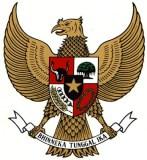 Republik Indonesia Standar Dokumen Pemilihan- Pengadaan Langsung -[Untuk yang menggunakan Surat Perintah Kerja (SPK)]Lembaga Kebijakan Pengadaan Barang/Jasa PemerintahDOKUMEN PEMILIHANPengadaan LangsunguntukPengadaan __________Pejabat Pengadaan padaKementerian/Lembaga/Pemerintah Daerah: __________________Tahun Anggaran: __________DAFTAR ISIDOKUMEN PEMILIHAN	2BAB I. UNDANGAN PENGADAAN LANGSUNG	4BAB II. INSTRUKSI KEPADA PESERTA (IKP)	5A. UMUM	51.	Lingkup Pekerjaan	52.	Sumber Dana	53.	Perbuatan yang Dilarang dan Sanksi	54.	Larangan Pertentangan Kepentingan	5B.	PERSYARATAN KUALIFIKASI	65.	Persyaratan Kualifikasi Administrasi/ Legalitas Peserta	66.	Persyaratan Kualifikasi Teknis Peserta	7C.	DOKUMEN PENGADAAN LANGSUNG	77.	Isi Dokumen Pengadaan Langsung	7D.	PENYIAPAN DOKUMEN PENAWARAN	78.	Dokumen Penawaran dan Kualifikasi	79.	Penyampaian Dokumen Penawaran	810.	Pembukaan Penawaran	811.	Evaluasi dan Negosiasi Penawaran	812.	Pembuatan Berita Acara Hasil Pengadaan Langsung	913.	Penerbitan SPPBJ	914.	Penandatangan-an SPK	10BAB III. LEMBAR DATA PEMILIHAN (LDP)	11Bagian IKP	111.	LINGKUP PEKERJAAN	112.	SUMBER DANA	115.	PERSYARATAN KUALIFIKASI ADMINISTRASI/ LEGALITAS PESERTA	118.	DOKUMEN PENAWARAN DAN KUALIFIKASI	11BAB IV. DAFTAR KUANTITAS, SPESIFIKASI TEKNIS DAN/ATAU GAMBAR	12BAB V. BENTUK DOKUMEN PENAWARAN	13A.	BENTUK SURAT PENAWARAN	13B.	BENTUK DOKUMEN PENAWARAN TEKNIS	14C.	BENTUK DOKUMEN PENAWARAN HARGA	14BAB VI. PAKTA INTEGRITAS	15BAB VII. FORMULIR ISIAN KUALIFIKASI	17FORMULIR ISIAN KUALIFIKASI UNTUK PESERTA BERBENTUK BADAN USAHA	17FORMULIR ISIAN KUALIFIKASI UNTUK PESERTA PERORANGAN	22BAB VIII. BENTUK SURAT PERINTAH KERJA (SPK)	25BAB IX.  BENTUK DOKUMEN LAIN	31A.	BENTUK SURAT PENUNJUKAN PENYEDIA BARANG/JASA	31B.	BENTUK SURAT PERINTAH PENGIRIMAN	32BAB I. UNDANGAN PENGADAAN LANGSUNGBAB II. INSTRUKSI KEPADA PESERTA (IKP)BAB III. LEMBAR DATA PEMILIHAN (LDP)LEMBAR DATA PEMILIHAN BAB IV. DAFTAR KUANTITAS, SPESIFIKASI TEKNIS DAN/ATAU GAMBAR   BAB V. BENTUK DOKUMEN PENAWARANBENTUK SURAT PENAWARAN	 [Kop Surat]Nomor    	:				      _____[tempat], __[tanggal] ____[bulan] __[tahun]  Lampiran	:Kepada Yth.:Pejabat Pengadaan pada __________ [K/L/PD]di     ______________________________Perihal  	:	Penawaran Pengadaan _______________ [diisi nama pekerjaan]Sehubungan dengan undangan Pengadaan Langsung nomor: _________________ tanggal ______________, dengan ini kami mengajukan penawaran untuk pengadaan _____________________ [diisi nama pekerjaan] sebesar Rp_______________ (___________________). Penawaran ini sudah memperhatikan ketentuan dan persyaratan yang tercantum dalam Dokumen Pengadaan Langsung untuk melaksanakan pekerjaan tersebut di atas.Kami akan melaksanakan pekerjaan tersebut dengan jangka waktu pelaksanaan pekerjaan selama  ____ (________________) hari kalender. Penawaran ini berlaku selama ____ (__________________) hari kalender sejak tanggal surat penawaran ini. Surat Penawaran beserta lampirannya kami sampaikan sebanyak 1 (satu) rangkap dokumen asli.Dengan disampaikannya Surat Penawaran ini, maka kami menyatakan sanggup dan akan tunduk pada semua ketentuan yang tercantum dalam Dokumen Pengadaan Langsung.Penyedia,[PT/CV/Firma/Koperasi/Perorangan] ..........................Nama LengkapBENTUK DOKUMEN PENAWARAN TEKNISBENTUK DOKUMEN PENAWARAN HARGADaftar Kuantitas dan HargaDaftar Kuantitas dan Harga diisi sesuai dengan item pekerjaan yang tercantum dalam spesifikasi.BAB VI. PAKTA INTEGRITAS[Pakta Integritas Badan Usaha]Saya yang bertanda tangan di bawah ini:dalam rangka pengadaan __________ pada __________ [isi sesuai dengan K/L/PD] dengan ini menyatakan bahwa:      Tidak akan melakukan praktik Korupsi, Kolusi, dan Nepotisme;Akan melaporkan kepada PA/KPA/APIP jika mengetahui terjadinya praktik Korupsi, Kolusi, dan Nepotisme dalam proses pengadaan ini;Akan mengikuti proses pengadaan secara bersih, transparan, dan profesional untuk memberikan hasil kerja terbaik sesuai ketentuan peraturan perundang-undangan; danApabila melanggar hal-hal yang dinyatakan dalam angka 1, 2, dan 3 maka bersedia dikenakan sanksi administratif, dikenakan sanksi Daftar Hitam, digugat secara perdata dan/atau dilaporkan secara pidana sesuai dengan peraturan perundang-undangan.  __________[tempat], __[tanggal] __________[bulan] ______[tahun][Nama Peserta]  [tanda tangan],[nama lengkap] ____________     [jabatan] [Pakta Integritas Perorangan]PAKTA INTEGRITASSaya yang bertanda tangan di bawah ini:Tidak akan melakukan praktik Korupsi, Kolusi, dan Nepotisme;Akan melaporkan kepada PA/KPA/APIP jika mengetahui terjadinya praktik Korupsi, Kolusi, dan Nepotisme dalam proses pengadaan ini;Akan mengikuti proses pengadaan secara bersih, transparan, dan profesional untuk memberikan hasil kerja terbaik sesuai ketentuan peraturan perundang-undangan; danApabila melanggar hal-hal yang dinyatakan dalam angka 1, 2, dan 3 maka bersedia dikenakan sanksi administratif, dikenakan sanksi Daftar Hitam, digugat secara perdata dan/atau dilaporkan secara pidana sesuai dengan peraturan perundang-undangan.  __________[tempat], __[tanggal] __________[bulan] ______[tahun][Nama Peserta]  [tanda tangan], ____________[nama lengkap] BAB VII. FORMULIR ISIAN KUALIFIKASIFORMULIR ISIAN KUALIFIKASI UNTUK PESERTA BERBENTUK BADAN USAHASaya yang bertanda tangan di bawah ini:menyatakan dengan sesungguhnya bahwa:saya secara hukum bertindak untuk dan atas nama perusahaan/koperasi berdasarkan        [akta pendirian/anggaran dasar/surat kuasa, disebutkan secara jelas nomor dan tanggal akta pendirian/anggaran dasar/surat kuasa];saya bukan sebagai pegawai K/L/PD [bagi pegawai K/L/PD yang sedang cuti diluar tanggungan K/L/PD ditulis sebagai berikut: “Saya merupakan pegawai K/L/PD yang sedang cuti diluar tanggungan K/L/PD”];saya tidak sedang menjalani sanksi pidana;saya tidak sedang dan tidak akan terlibat pertentangan kepentingan dengan para pihak yang terkait, langsung maupun tidak langsung dalam proses pengadaan ini;badan usaha yang saya wakili tidak sedang dikenakan Sanksi Daftar Hitam, tidak dalam pengawasan pengadilan, tidak pailit atau kegiatan usahanya tidak sedang dihentikan;data-data badan usaha yang saya wakili adalah sebagai berikut:Data AdministrasiLandasan Hukum Pendirian Badan Usaha Pengurus Badan UsahaKomisaris untuk Perseroan Terbatas (PT)Direksi/Pengurus Badan UsahaIzin Usaha dan Tanda Daftar Perusahaan (TDP)  Izin Lainnya [apabila dipersyaratkan]Data KeuanganSusunan Kepemilikan Saham (untuk PT)/Susunan Persero (untuk CV/Firma) PajakData Personalia (Tenaga ahli/teknis/terampil badan usaha) [apabila diperlukan]Data Fasilitas/Peralatan/Perlengkapan [apabila diperlukan]Data Pengalaman Perusahaan dalam kurun waktu 3 tahun terakhirData Pekerjaan yang sedang dilaksanakanDemikian Formulir Isian Kualifikasi ini saya buat dengan sebenarnya dan penuh rasa tanggung jawab. Jika dikemudian hari ditemui bahwa data/dokumen yang saya sampaikan tidak benar dan ada pemalsuan, maka saya dan badan usaha yang saya wakili bersedia dikenakan sanksi berupa sanksi administratif, Sanksi Daftar Hitam, gugatan secara perdata, dan/atau pelaporan secara pidana kepada pihak berwenang sesuai dengan ketentuan peraturan perundang-undangan.            [tempat],        [tanggal]                 [bulan]  _____ [tahun]PT/CV/Firma/Koperasi ____________________[pilih yang sesuai dan cantumkan nama][rekatkan meterai Rp 6.000,-tanda tangan](nama lengkap wakil sah badan usaha)[jabatan dalam badan usaha] FORMULIR ISIAN KUALIFIKASI UNTUK PESERTA PERORANGANSaya yang bertanda tangan di bawah ini:menyatakan dengan sesungguhnya bahwa:saya secara hukum mempunyai kapasitas untuk menandatangani Kontrak.saya bukan sebagai pegawai Kementerian/Lembaga/Perangkat Daerah [bagi pegawai Kementerian/Lembaga/ Perangkat Daerah yang sedang cuti diluar tanggungan Negara ditulis sebagai berikut : “Saya merupakan pegawai Kementerian/Lembaga/Perangkat Daerah yang sedang cuti diluar tanggungan Negara”];saya tidak sedang menjalani sanksi pidana;saya tidak sedang dan tidak akan terlibat pertentangan kepentingan dengan para pihak yang terkait, langsung maupun tidak langsung dalam proses pengadaan ini;saya tidak sedang dikenakan sanksi Daftar Hitam, tidak dalam pengawasan pengadilan, tidak pailit atau kegiatan usahanya tidak sedang dihentikan;data-data yang saya sampaikan adalah sebagai berikut:Data AdministrasiIzin Lainnya [apabila dipersyaratkan]Data KeuanganPajakData Fasilitas/Peralatan/Perlengkapan [apabila diperlukan]Data Pengalaman Perusahaan dalam kurun waktu 3 tahun terakhir. Data Pekerjaan yang sedang dilaksanakanDemikian pernyataan ini saya buat dengan sebenarnya dan penuh rasa tanggung jawab. Jika dikemudian hari ditemui bahwa data/dokumen yang saya sampaikan tidak benar dan ada pemalsuan, maka saya bersedia dikenakan sanksi administratif, dikenakan sanksi Daftar Hitam, digugat secara perdata dan/atau dilaporkan secara pidana sesuai dengan peraturan perundang-undangan.______ [tempat],         [tanggal] ____ [bulan]  _____ [tahun]Penyedia____________________[rekatkan meterai Rp 6.000,-tanda tangan](nama lengkap)BAB VIII. BENTUK SURAT PERINTAH KERJA (SPK)[kop surat satuan kerja Pejabat Pembuat Komitmen]BAB IX.  BENTUK DOKUMEN LAINBENTUK SURAT PENUNJUKAN PENYEDIA BARANG/JASA[kop surat K/L/PD]Nomor : __________  	       _________ [tempat], __[tanggal] _____ [bulan] ___ [tahun]Lampiran : __________Kepada Yth.__________di __________Perihal : Penunjukan Penyedia Barang untuk Pelaksanaan Paket Pengadaan _______________________Dengan ini kami beritahukan bahwa penawaran Saudara nomor __________ tanggal __________ tentang __________ dengan hasil negosiasi harga sebesar Rp__________ (__________) kami nyatakan diterima/disetujui. Sebagai tindak lanjut dari Surat Penunjukan Penyedia Barang/Jasa (SPPBJ) ini Saudara diharuskan menandatangani SPK paling lambat 14 (empat belas) hari kerja setelah diterbitkannya SPPBJ. Kegagalan Saudara untuk menerima penunjukan ini yang disusun berdasarkan evaluasi terhadap penawaran Saudara, akan dikenakan sanksi sesuai ketentuan dalam Peraturan Presiden No. 16 Tahun 2018 tentang Pengadaan Barang/Jasa.Satuan Kerja __________Pejabat Penandatangan Kontrak[tanda tangan][nama lengkap][jabatan]NIP : __________Tembusan Yth. :____________ [PA/KPA K/L/PD]____________ [APIP K/L/PD]____________ [Pejabat Pengadaan]......... dstBENTUK SURAT PERINTAH PENGIRIMAN[kop surat K/L/PD]SURAT PERINTAH  PENGIRIMAN (SPP)Nomor : __________Paket Pekerjaan : __________Yang bertanda tangan di bawah ini :__________ [nama Pejabat Penandatangan Kontrak]__________ [jabatan Pejabat Penandatangan Kontrak]__________ [alamat satuan kerja Pejabat Penandatangan Kontrak]selanjutnya disebut sebagai Pejabat Penandatangan Kontrak;berdasarkan SPK __________ nomor __________ tanggal __________, bersama ini memerintahkan:__________ [nama Penyedia Barang]__________ [alamat Penyedia Barang]yang dalam hal ini diwakili oleh : __________selanjutnya disebut sebagai Penyedia;untuk mengirimkan barang dengan memperhatikan ketentuan-ketentuan sebagai berikut :Rincian Barang:Tanggal barang diterima : __________; Syarat-syarat pekerjaan : sesuai dengan persyaratan dan ketentuan SPK;Waktu penyelesaian : selama ___ (__________) hari kalender dan pekerjaan harus sudah selesai pada tanggal __________Alamat pengiriman barang : __________________________________Denda: Terhadap setiap hari keterlambatan penyelesaian pekerjaan Penyedia Jasa akan dikenakan Denda Keterlambatan sebesar 1/1000 (satu permil) dari Nilai SPK (tidak termasuk PPN)._________ [tempat], __[tanggal] _____ [bulan] ___ [tahun]Untuk dan atas nama __________Penandatangan Kontrak[tanda tangan][nama lengkap][jabatan]NIP: __________Menerima dan menyetujui:Untuk dan atas nama __________[nama Penyedia][tanda tangan][nama lengkap][jabatan]PengadaanBarang[kop surat K/L/PD]Nomor	: _____                           _________ [tempat], __[tanggal] _____ [bulan] ___ [tahun]Lampiran	: 1 (satu) berkasKepada Yth.____________di __________Perihal :	 Pengadaan Langsung untuk Paket pekerjaan ______________  pada ________ [K/L/PD] Tahun Anggaran _________________________Dengan ini Saudara kami undang untuk mengikuti proses Pengadaan Langsung paket Pengadaan Barang sebagai berikut:Paket PengadaanNama paket pengadaan	: __________Lingkup pekerjaan	: __________Nilai total HPS	: Rp________(__________)Sumber pendanaan	: ____________ Tahun Anggaran ____Pelaksanaan PengadaanTempat dan alamat	: ____________ [Ruang, Gedung, Lantai, Jalan, dst]Telepon/Fax	: ____________Website	: ____________Saudara diminta untuk memasukan penawaran administrasi, teknis dan harga, secara langsung sesuai dengan jadwal pelaksanaan sebagai berikut: Apabila Saudara membutuhkan keterangan dan penjelasan lebih lanjut, dapat menghubungi kami sesuai alamat tersebut di atas sampai dengan batas akhir pemasukan Dokumen Penawaran.Demikian disampaikan untuk diketahui.Pejabat Pengadaan pada _____________[K/L/PD][tanda tangan]...........................[nama lengkap]A. UMUMA. UMUMA. UMUMLingkup PekerjaanLingkup PekerjaanPeserta menyampaikan penawaran atas paket Pengadaan Barang dengan kode Rencana Umum Pengadan (RUP) sebagaimana tercantum dalam LDP.Nama paket pengadaan sebagaimana tercantum dalam LDP.Uraian singkat paket pengadaan sebagaimana tercantum dalam LDP.Peserta yang ditunjuk berkewajiban untuk menyelesaikan pekerjaan dalam jangka waktu berdasarkan ketentuan yang terdapat  dalam kontrak dengan mutu sesuai spesifikasi teknis dan harga sesuai kontrak.Nama Satuan Kerja/Perangkat Daerah sebagaimana tercantum dalam LDP. Nama Pejabat Pengadaan sebagaimana tercantum dalam LDP.Alamat Pejabat Pengadaan sebagaimana tercantum dalam LDP.Website Satuan Kerja/Kementerian/Lembaga/Perangkat Daerah sebagaimana tercantum dalam LDP.Website Aplikasi SPSE sebagaimana tercantum dalam LDP.Sumber DanaSumber DanaPengadaan ini dibiayai dari sumber pendanaan sebagaimana tercantum dalam LDP.Perbuatan yang Dilarang dan SanksiPerbuatan yang Dilarang dan SanksiPenyedia dan pihak yang terkait dengan pengadaan ini berkewajiban untuk mematuhi etika pengadaan dengan tidak melakukan tindakan sebagai berikut:berusaha mempengaruhi Pejabat Pengadaan dalam bentuk dan cara apapun, untuk memenuhi keinginan penyedia yang bertentangan dengan Dokumen Pengadaan Langsung, dan/atau peraturan perundang-undangan;membuat dan/atau menyampaikan dokumen dan/atau keterangan lain yang tidak benar untuk memenuhi persyaratan dalam Dokumen Pengadaan Langsung ini.Larangan Pertentangan Kepentingan Larangan Pertentangan Kepentingan Para pihak dalam melaksanakan tugas, fungsi, dan perannya, menghindari dan mencegah pertentangan kepentingan baik secara langsung maupun tidak langsung. Pertentangan kepentingan sebagaimana dimaksud pada klausul 4.1 antara lain meliputi:Pengurus/manajer koperasi merangkap sebagai Pejabat Penandatangan Kontrak/PPK/Pejabat Pengadaan pada pelaksanaan pengadaan di Kementerian/Lembaga/ Perangkat Daerah.Pejabat Penandatangan Kontrak/PPK/Pejabat Pengadaan baik langsung maupun tidak langsung mengendalikan atau menjalankan badan usaha Penyedia.Peserta dilarang melibatkan pegawai Kementerian/Lembaga/ Perangkat Daerah sebagai pimpinan dan/atau pengurus badan usaha dan/atau tenaga kerja kecuali cuti diluar tanggungan Negara.PERSYARATAN KUALIFIKASIPERSYARATAN KUALIFIKASIPERSYARATAN KUALIFIKASIPersyaratan Kualifikasi Administrasi/ Legalitas PesertaUntuk peserta yang berbentuk badan usaha, persyaratan kualifikasi administrasi/legalitas meliputi:Memiliki izin usaha sebagaimana tercantum dalam LDP;Memiliki bidang pekerjaan sebagaimana tercantum dalam LDP;Memiliki Tanda Daftar Perusahaan (TDP);Memiliki NPWP dan telah memenuhi kewajiban perpajakan tahun pajak terakhir (SPT tahunan);Mempunyai atau menguasai tempat usaha/kantor dengan alamat yang benar, tetap dan jelas berupa milik sendiri atau sewa;Secara hukum mempunyai kapasitas untuk mengikatkan diri pada Kontrak yang dibuktikan dengan:Akta Pendirian Perusahaan dan/atau perubahannya;Surat Kuasa (apabila dikuasakan); dan Kartu Tanda Penduduk.Pakta Integritas;Surat pernyataan yang ditandatangani Peserta yang berisi:yang bersangkutan dan manajemennya tidak dalam pengawasan pengadilan, tidak pailit, dan kegiatan usahanya tidak sedang dihentikan; yang bersangkutan berikut pengurus badan usaha tidak sedang dikenakan sanksi daftar hitam; yang bertindak untuk dan atas nama badan usaha tidak sedang dalam menjalani sanksi pidana; danpimpinan dan pengurus badan usaha bukan sebagai pegawai Kementerian/Lembaga/Perangkat Daerah atau pimpinan dan pengurus badan usaha sebagai pegawai Kementerian/Lembaga/Perangkat Daerah yang sedang mengambil cuti diluar tanggungan Negara.Untuk peserta perorangan, persyaratan kualifikasi administrasi/legalitas meliputi:memiliki identitas kewarganegaraan Indonesia seperti Kartu Tanda Penduduk (KTP)/Paspor/Surat Keterangan Domisili Tinggal; memiliki Nomor Pokok Wajib Pajak (NPWP) dan telah memenuhi kewajiban perpajakan tahun terakhir; menandatangani Pakta Integritas; dan Surat pernyataan yang ditandatangani berisi: tidak dikenakan Sanksi Daftar Hitam; keikutsertaannya tidak menimbulkan pertentangankepentingan pihak yang terkait; tidak dalam pengawasan pengadilan dan/atau  sedang menjalani  sanksi pidana; dan tidak berstatus Aparatur Sipil Negara, kecuali yang bersangkutan mengambil cuti di luar tanggungan Negara.Untuk peserta yang berbentuk badan usaha, persyaratan kualifikasi administrasi/legalitas meliputi:Memiliki izin usaha sebagaimana tercantum dalam LDP;Memiliki bidang pekerjaan sebagaimana tercantum dalam LDP;Memiliki Tanda Daftar Perusahaan (TDP);Memiliki NPWP dan telah memenuhi kewajiban perpajakan tahun pajak terakhir (SPT tahunan);Mempunyai atau menguasai tempat usaha/kantor dengan alamat yang benar, tetap dan jelas berupa milik sendiri atau sewa;Secara hukum mempunyai kapasitas untuk mengikatkan diri pada Kontrak yang dibuktikan dengan:Akta Pendirian Perusahaan dan/atau perubahannya;Surat Kuasa (apabila dikuasakan); dan Kartu Tanda Penduduk.Pakta Integritas;Surat pernyataan yang ditandatangani Peserta yang berisi:yang bersangkutan dan manajemennya tidak dalam pengawasan pengadilan, tidak pailit, dan kegiatan usahanya tidak sedang dihentikan; yang bersangkutan berikut pengurus badan usaha tidak sedang dikenakan sanksi daftar hitam; yang bertindak untuk dan atas nama badan usaha tidak sedang dalam menjalani sanksi pidana; danpimpinan dan pengurus badan usaha bukan sebagai pegawai Kementerian/Lembaga/Perangkat Daerah atau pimpinan dan pengurus badan usaha sebagai pegawai Kementerian/Lembaga/Perangkat Daerah yang sedang mengambil cuti diluar tanggungan Negara.Untuk peserta perorangan, persyaratan kualifikasi administrasi/legalitas meliputi:memiliki identitas kewarganegaraan Indonesia seperti Kartu Tanda Penduduk (KTP)/Paspor/Surat Keterangan Domisili Tinggal; memiliki Nomor Pokok Wajib Pajak (NPWP) dan telah memenuhi kewajiban perpajakan tahun terakhir; menandatangani Pakta Integritas; dan Surat pernyataan yang ditandatangani berisi: tidak dikenakan Sanksi Daftar Hitam; keikutsertaannya tidak menimbulkan pertentangankepentingan pihak yang terkait; tidak dalam pengawasan pengadilan dan/atau  sedang menjalani  sanksi pidana; dan tidak berstatus Aparatur Sipil Negara, kecuali yang bersangkutan mengambil cuti di luar tanggungan Negara.Persyaratan Kualifikasi Teknis PesertaPersyaratan kualifikasi teknis meliputi :Memiliki pengalaman: Penyediaan barang pada divisi yang sama paling kurang 
1 (satu) pekerjaan dalam  kurun waktu 1 (satu) tahun terakhir baik di lingkungan pemerintah maupun swasta, termasuk pengalaman subkontrak; dan Penyediaan barang sekurang-kurangnya dalam kelompok/grup yang sama paling kurang 1 (satu) pekerjaan dalam  kurun waktu 3 (tiga) tahun terakhir baik di lingkungan pemerintah maupun swasta, termasuk pengalaman subkontrak. Memiliki kemampuan untuk menyediakan sumber daya manusia dan peralatan yang dibutuhkan dalam proses penyediaan termasuk layanan purna jual (jika diperlukan).Persyaratan kualifikasi teknis meliputi :Memiliki pengalaman: Penyediaan barang pada divisi yang sama paling kurang 
1 (satu) pekerjaan dalam  kurun waktu 1 (satu) tahun terakhir baik di lingkungan pemerintah maupun swasta, termasuk pengalaman subkontrak; dan Penyediaan barang sekurang-kurangnya dalam kelompok/grup yang sama paling kurang 1 (satu) pekerjaan dalam  kurun waktu 3 (tiga) tahun terakhir baik di lingkungan pemerintah maupun swasta, termasuk pengalaman subkontrak. Memiliki kemampuan untuk menyediakan sumber daya manusia dan peralatan yang dibutuhkan dalam proses penyediaan termasuk layanan purna jual (jika diperlukan).DOKUMEN PENGADAAN LANGSUNGDOKUMEN PENGADAAN LANGSUNGDOKUMEN PENGADAAN LANGSUNGIsi Dokumen Pengadaan LangsungIsi Dokumen Pengadaan LangsungDokumen Pengadaan Langsung terdiri dari :Undangan Pengadaan Langsung;Instruksi Kepada Peserta (IKP);Lembar Data Pemilihan (LDP);Daftar Kuantitas, Spesifikasi Teknis dan Gambar; Bentuk Dokumen Penawaran: Pakta Integritas;Formulir Isian Kualifikasi; danBentuk Surat Perintah Kerja (SPK). PENYIAPAN DOKUMEN PENAWARAN PENYIAPAN DOKUMEN PENAWARAN PENYIAPAN DOKUMEN PENAWARANDokumen Penawaran dan KualifikasiDokumen Penawaran dan KualifikasiDokumen Penawaran terdiri dari Penawaran Administrasi, Penawaran Teknis, Penawaran Harga, Pakta Integritas, dan Formulir Isian Kualifikasi, sebanyak 1 (satu) rangkap dokumen asli.Dokumen Penawaran Administrasi yang terdiri dari:Surat Penawaran, yang didalamnya mencantumkan :tanggal;masa berlaku penawaran sebagaimana tercantum dalam LDP;harga penawaran (dalam angka dan huruf); dantanda tangan oleh :direktur utama/pimpinan perusahaan/pengurus koperasi; penerima kuasa dari direktur utama/pimpinan perusahaan/pengurus koperasi yang nama penerima kuasanya tercantum dalam akta pendirian/anggaran dasar;pihak lain yang bukan direktur utama/pimpinan perusahaan/pengurus koperasi yang namanya tidak tercantum dalam akta pendirian/anggaran dasar, sepanjang pihak lain tersebut adalah pengurus/karyawan perusahaan/karyawan koperasi yang berstatus sebagai tenaga kerja tetap dan mendapat kuasa atau pendelegasian wewenang yang sah dari direktur utama/pimpinan perusahaan/pengurus koperasi berdasarkan akta pendirian/anggaran dasar; ataukepala cabang perusahaan yang diangkat oleh kantor pusat.Surat Kuasa dari direktur utama/pimpinan perusahaan/pengurus koperasi kepada penerima kuasa (apabila dikuasakan).Dokumen Penawaran Teknis yang terdiri dari:spesifikasi teknis barang yang ditawarkan berdasarkan contoh, brosur dan gambar-gambar;standar produk yang digunakan;garansi;asuransi (apabila dipersyaratkan);sertifikat/izin/hasil uji mutu/teknis (apabila dipersyaratkan);layanan purnajual; tenaga teknis (apabila dipersyaratkan); jangka waktu penyerahan/pengiriman barang sebagaimana tercantum dalam LDP; danidentitas (jenis, tipe dan merek).Dokumen Penawaran Harga yang terdiri dari:Rincian harga penawaran (Daftar Kuantitas dan Harga);Jumlah total harga penawaran;Biaya overhead dan keuntungan serta semua pajak, bea, retribusi, dan pungutan lain yang sah serta biaya asuransi  (apabila diperlukan) yang harus dibayar oleh penyedia untuk pelaksanaan pengadaan barang ini diperhitungkan dalam total harga penawaran.Dokumen kualifikasi terdiri dari Pakta Integritas dan Formulir Isian Kualifikasi harus diisi lengkap dan ditandatangani oleh pihak sebagaimana tercantum pada klausul 8.2 huruf a butir 4).PENYAMPAIAN DOKUMEN PENAWARANPENYAMPAIAN DOKUMEN PENAWARANPENYAMPAIAN DOKUMEN PENAWARANPenyampaian Dokumen PenawaranPenyampaian Dokumen PenawaranPenyedia menyampaikan langsung Dokumen Penawaran kepada Pejabat Pengadaan sesuai jadwal dalam Undangan Pengadaan LangsungPEMBUKAAN PENAWARAN, EVALUASI,  KLARIFIKASI DAN NEGOSIASIPEMBUKAAN PENAWARAN, EVALUASI,  KLARIFIKASI DAN NEGOSIASIPEMBUKAAN PENAWARAN, EVALUASI,  KLARIFIKASI DAN NEGOSIASIPembukaan Penawaran Pembukaan Penawaran Dokumen Penawaran dibuka pada saat penyerahan dokumen penawaran sesuai jadwal dalam Undangan Pengadaan Langsung.Pejabat Pengadaan memeriksa kelengkapan Dokumen Penawaran, yang meliputi:Surat penawaran Surat kuasa (apabila dikuasakan);Dokumen penawaran teknis; Dokumen penawaran harga; Pakta Integritas; danFormulir Isian Kualifikasi. Evaluasi dan Negosiasi PenawaranEvaluasi dan Negosiasi PenawaranPejabat Pengadaan melakukan evaluasi penawaran yang meliputi:evaluasi administrasi dan kualifikasi; evaluasi teknis; danklarifikasi dan negosiasi teknis dan harga.Evaluasi Administrasi dan Kualifikasi :Penawaran dinyatakan memenuhi persyaratan administrasi, apabila surat penawaran memenuhi ketentuan sebagai berikut:ditandatangani oleh pihak sebagaimana klausul 8.2 huruf a butir 4);mencantumkan penawaran harga;jangka waktu berlakunya surat penawaran    tidak kurang dari waktu sebagaimana tercantum dalam LDP; danjangka waktu pelaksanaan pekerjaan yang ditawarkan tidak melebihi jangka waktu sebagaimana tercantum dalam LDP.Jika peserta tidak memenuhi persyaratan administrasi, Pejabat Pengadaan menyatakan Pengadaan Langsung gagal, dan mengundang Pelaku Usaha lain.Evaluasi Kualifikasi dengan ketentuan:Evaluasi Kualifikasi dilakukan dengan sistem gugur;Evaluasi kelengkapan dan keabsahan Pakta Integritas dan Formulir Isian Kualifikasi sesuai dengan persyaratan kualifikasi pada klausul 5 dan 6.Apabila penyedia tidak memenuhi persyaratan kualifikasi, Pejabat Pengadaan menyatakan Pengadaan Langsung gagal, dan mengundang Pelaku Usaha lain.Evaluasi Teknis :evaluasi teknis dilakukan terhadap peserta yang memenuhi persyaratan administrasi dan kualifikasi;unsur-unsur yang dievaluasi teknis sesuai dengan yang ditetapkan sebagaimana yang tercantum di spesifikasi; evaluasi teknis dilakukan dengan menggunakan sistem gugur (pass and fail);Pejabat Pengadaan menilai persyaratan teknis minimal yang harus dipenuhi sebagaimana tercantum di spesifikasi;Penilaian syarat teknis minimal dilakukan terhadap Dokumen Penawaran Teknis sebagaimana terdapat pada klausul 8.3.Jika peserta tidak memenuhi persyaratan teknis, Pejabat Pengadaan menyatakan Pengadaan Langsung gagal, dan mengundang Pelaku Usaha lain.Klarifikasi dan negosiasi teknis dan harga :Pejabat Pengadaan melakukan klarifikasi dan negosiasi teknis dan harga.Pejabat Pengadaan bersama dengan peserta membuat Berita Acara Hasil Klarifikasi dan Negosiasi.Apabila klarifikasi dan negosiasi tidak mencapai kesepakatan, Pejabat Pengadaan menyatakan Pengadaan Langsung gagal, dan dilakukan Pengadaan Langsung ulang mengundang Pelaku Usaha lain.Pembuatan Berita Acara Hasil Pengadaan Langsung Pembuatan Berita Acara Hasil Pengadaan Langsung Pejabat Pengadaan membuat Berita Acara Hasil Pengadaan Langsung.Berita Acara Hasil Pengadaan Langsung harus memuat hal-hal sebagai berikut:tanggal dibuatnya Berita Acara Nama dan alamat peserta;harga penawaran dan harga hasil negosiasi;unsur-unsur yang dievaluasi (apabila ada); danketerangan-keterangan lain yang dianggap perlu (apabila ada)PENERBITAN SPPBJ DAN PENANDATANGANAN SPKPENERBITAN SPPBJ DAN PENANDATANGANAN SPKPENERBITAN SPPBJ DAN PENANDATANGANAN SPKPenerbitan SPPBJPejabat Pengadaan menyampaikan laporan hasil Pengadaan Langsung kepada PPK dengan melampirkan Berita Acara Hasil Pengadaan Langsung.PPK sebelum menerbitkan SPPBJ melakukan review atas laporan hasil Pengadaan Langsung untuk memastikan:bahwa proses Pengadaan Langsung sudah dilaksanakan sesuai prosedur; danbahwa calon Penyedia memiliki kemampuan untuk melaksanakan Kontrak.Dalam hal PPK menyetujui hasil Pengadaan Langsung, maka PPK menerbitkan SPPBJ.PPK mengirimkan SPPBJ kepada calon Penyedia dan memasukkan data SPPBJ pada Aplikasi SPSE.Dalam hal PPK tidak menyetujui hasil Pengadaan Langsung, maka PPK menyampaikan penolakan kepada Pejabat Pengadaan dengan disertai alasan dan bukti. Selanjutnya PPK dan Pejabat Pengadaan melakukan pembahasan bersama terkait perbedaan pendapat atas hasil Pengadaan Langsung.Dalam hal tidak tercapai kesepakatan, maka pengambilan keputusan atas hasil pemilihan diserahkan kepada PA/KPA paling lambat 6 (enam) hari kerja setelah tidak tercapai kesepakatan.Pejabat Pengadaan menyampaikan laporan hasil Pengadaan Langsung kepada PPK dengan melampirkan Berita Acara Hasil Pengadaan Langsung.PPK sebelum menerbitkan SPPBJ melakukan review atas laporan hasil Pengadaan Langsung untuk memastikan:bahwa proses Pengadaan Langsung sudah dilaksanakan sesuai prosedur; danbahwa calon Penyedia memiliki kemampuan untuk melaksanakan Kontrak.Dalam hal PPK menyetujui hasil Pengadaan Langsung, maka PPK menerbitkan SPPBJ.PPK mengirimkan SPPBJ kepada calon Penyedia dan memasukkan data SPPBJ pada Aplikasi SPSE.Dalam hal PPK tidak menyetujui hasil Pengadaan Langsung, maka PPK menyampaikan penolakan kepada Pejabat Pengadaan dengan disertai alasan dan bukti. Selanjutnya PPK dan Pejabat Pengadaan melakukan pembahasan bersama terkait perbedaan pendapat atas hasil Pengadaan Langsung.Dalam hal tidak tercapai kesepakatan, maka pengambilan keputusan atas hasil pemilihan diserahkan kepada PA/KPA paling lambat 6 (enam) hari kerja setelah tidak tercapai kesepakatan.Penandatangan-an SPKPPK dan penyedia wajib memeriksa konsep SPK yang meliputi substansi, bahasa, redaksional, angka dan huruf serta membubuhkan paraf pada setiap lembar SPK. Banyaknya rangkap SPK dibuat sesuai kebutuhan, yaitu:sekurang-kurangnya 2 (dua) SPK asli, terdiri dari:SPK asli pertama untuk PPK dibubuhi meterai pada bagian yang ditandatangani oleh penyedia barang; dan SPK  asli kedua untuk penyedia barang dibubuhi meterai pada bagian yang ditandatangani oleh PPK; rangkap SPK lainnya tanpa dibubuhi meterai, apabila diperlukan.Pihak yang berwenang menandatangani SPK atas nama Penyedia adalah sebagaimana dimaksud pada klausul 8.2 huruf a butir 4).PPK dan penyedia wajib memeriksa konsep SPK yang meliputi substansi, bahasa, redaksional, angka dan huruf serta membubuhkan paraf pada setiap lembar SPK. Banyaknya rangkap SPK dibuat sesuai kebutuhan, yaitu:sekurang-kurangnya 2 (dua) SPK asli, terdiri dari:SPK asli pertama untuk PPK dibubuhi meterai pada bagian yang ditandatangani oleh penyedia barang; dan SPK  asli kedua untuk penyedia barang dibubuhi meterai pada bagian yang ditandatangani oleh PPK; rangkap SPK lainnya tanpa dibubuhi meterai, apabila diperlukan.Pihak yang berwenang menandatangani SPK atas nama Penyedia adalah sebagaimana dimaksud pada klausul 8.2 huruf a butir 4).Bagian IKPNo. IKPIsian KetentuanLINGKUP PEKERJAAN1.1Kode RUP: __________LINGKUP PEKERJAAN1.2Nama paket pengadaan: __________LINGKUP PEKERJAAN1.3Uraian singkat paket pengadaan: __________[diisi dengan uraian secara singkat dan jelas pekerjaan yang akan dilaksanakan]LINGKUP PEKERJAAN1.5Nama Satuan Kerja/Perangkat Daerah: _______________LINGKUP PEKERJAAN1.6Nama Pejabat Pengadaan: __________[diisi nama Pejabat Pengadaan, contoh: Pejabat Pengadaan Sekretariat Utama LKPP]LINGKUP PEKERJAAN1.7Alamat Pejabat Pengadaan: __________LINGKUP PEKERJAAN1.8Website Satuan Kerja/Kementerian/Lembaga/ Perangkat Daerah: _________LINGKUP PEKERJAAN1.9Website Aplikasi SPSE _______________ [contoh: lpse.lkpp.go.id]SUMBER DANAPekerjaan ini dibiayai dari sumber pendanaan: DIPA/DPA _____ [Satuan Kerja]  Tahun Anggaran ____[diisi sumber dana dan tahun anggaran yang sesuai dokumen anggaran]PERSYARATAN KUALIFIKASI ADMINISTRASI/ LEGALITAS PESERTA5.1.a5.1.bSurat Izin Usaha: __________[contoh. SIUP, IUI, IUMK, dll]bidang pekerjaan: __________[isi sesuai dengan bidang usaha yang dipersyaratkan berdasarkan KBLI atau kode usaha lainnya. contoh: peternakan, pertanian, perdagangan, dll]DOKUMEN PENAWARAN DAN KUALIFIKASI8.2.aMasa berlaku surat penawaran:_____(________) hari kalender[diisi waktu yang diperlukan untuk proses Pengadaan Langsung sampai dengan penandatanganan SPK]8.3.hJangka waktu penyerahan/pengiriman barang: _____ (_____) hari kalender.[diisi waktu yang diperlukan untuk menyelesaikan pekerjaan]NoUraian BarangSpesifikasi Teknis dan/atau GambarSatuan Volume1.[Diisi uraian jenis Barang][diisi satuan unit Barang][diisi volume unit Barang]NoUraian BarangSpesifikasi Teknis dan/atau GambarSatuanVolumeIdentitas Barang yang ditawarkan1.[Diisi uraian jenis Barang][diisi satuan unit Barang][diisi volume unit Barang]NoUraian BarangSatuan VolumeJumlah HargaTKDNJumlah (Sebelum PPN)Jumlah (Sebelum PPN)Jumlah (Sebelum PPN)Jumlah (Sebelum PPN)PPN (10%)PPN (10%)PPN (10%)PPN (10%)Jumlah total setelah PNJumlah total setelah PNJumlah total setelah PNJumlah total setelah PNNama:__________ [nama wakil sah badan usaha]Jabatan:__________Bertindak untukdan atas nama:PT/CV/Firma/Koperasi _____________ [pilih yang sesuai dan cantumkan nama]Nama:__________No. Identitas:__________ [diisi nomor KTP/SIM/Paspor]Alamat:   __________Pekerjaan:__________ Bertindak untuk dan atas nama diri sendiri dalam rangka pengadaan __________ pada __________ [isi sesuai dengan K/L/PD] dengan ini menyatakan bahwa:Bertindak untuk dan atas nama diri sendiri dalam rangka pengadaan __________ pada __________ [isi sesuai dengan K/L/PD] dengan ini menyatakan bahwa:Bertindak untuk dan atas nama diri sendiri dalam rangka pengadaan __________ pada __________ [isi sesuai dengan K/L/PD] dengan ini menyatakan bahwa:Nama:__________ [nama badan usaha]No. Identitas:__________ [diisi dengan no. KTP/SIM/Paspor]Jabatan:__________ [diisi sesuai jabatan dalam akta notaris]Bertindak untuk dan atas nama:____________________ [diisi nama badan usaha]Alamat:__________Telepon/Fax:__________Email:__________ 1.Nama Badan Usaha : __________2.Status:3.Alamat Kantor Pusat: __________3.No. Telepon: __________3.No. Fax: __________3.E-Mail: __________4.Alamat Kantor Cabang: __________ __________ __________ __________4.No. Telepon: __________ __________ __________ __________4.No. Fax: __________ __________ __________ __________4.E-Mail: __________ __________ __________ __________5.Bukti kepemilikan/penguasaan tempat usaha/kantor :    __________1.Akta Pendirian Perusahaan/Anggaran Dasar KoperasiAkta Pendirian Perusahaan/Anggaran Dasar KoperasiAkta Pendirian Perusahaan/Anggaran Dasar Koperasia. Nomor: __________b. Tanggal: __________c. Nama Notaris: __________d. Nomor Pengesahan/pendaftaran   [contoh: nomor pengesahan Kementerian Hukum dan HAM untuk yang berbentuk PT]2.Perubahan Terakhir Akta Pendirian Perusahaan/Anggaran Dasar Koperasia. Nomor : __________b. Tanggal: __________c. Nama Notaris: __________[contoh: persetujuan/bukti laporan dari Kementerian Hukum dan HAM untuk yang berbentuk PT]No. Namanomor Kartu Tanda Penduduk (KTP)/ Paspor/Surat Keterangan Domisili TinggalJabatan dalam Badan UsahaNo. Namanomor Kartu Tanda Penduduk (KTP)/ Paspor/Surat Keterangan Domisili TinggalJabatan dalam Badan UsahaSurat Izin Usaha ________:No______Tanggal ______Masa berlaku izin usaha :___________Instansi pemberi izin usaha:___________Kualifikasi Usaha:___________Klasifikasi Usaha:___________No. TDP:___________Surat Izin ____________:No______Tanggal ______Masa berlaku izin :__________Instansi pemberi izin :__________ No. Namanomor Kartu Tanda Penduduk (KTP)/ Paspor/Surat Keterangan Domisili Tinggal Alamat PersentaseNomor Pokok Wajib Pajak:__________Bukti laporan Pajak Tahun terakhir (SPT tahunan):No.______tanggal _______ No NamaTgl/bln/thn lahirTingkatPendidikan Jabatan dalam pekerjaanPengalaman Kerja (tahun) Profesi/keahlianTahun Sertifikat/Ijazah 12345678No.Jenis Fasilitas/Peralatan/ PerlengkapanJumlahKapasitas atau output pada saat iniMerk dan tipeTahun pembuatanKondisi(%)LokasiSekarangBukti Status Kepemilikan123456789 No. Nama Paket Pekerjaankelompok (grup)Ringkasan Lingkup Pekerjaan LokasiPemberi PekerjaanPemberi PekerjaanKontrak Kontrak Status Penyedia dalam pelaksanaan Pekerjaan Tanggal Selesai Pekerjaan BerdasarkanTanggal Selesai Pekerjaan Berdasarkan No. Nama Paket Pekerjaankelompok (grup)Ringkasan Lingkup Pekerjaan LokasiNamaAlamat/ TeleponNo/TanggalNilaiStatus Penyedia dalam pelaksanaan Pekerjaan KontrakBA Serah Terima(1)(2)(3)(4)(5)(6)(7)(8)(9)(10)(11)(12)12dst No. Nama Paket PekerjaanRingkasan Lingkup Pekerjaan LokasiPemberi PekerjaanPemberi PekerjaanStatus Penyedia dalam pelaksanaan PekerjaanKontrak Kontrak Progres TerakhirProgres Terakhir No. Nama Paket PekerjaanRingkasan Lingkup Pekerjaan LokasiNamaAlamat/ TeleponStatus Penyedia dalam pelaksanaan PekerjaanNo/ TanggalNilaiKontrak (Rencana) (%)Prestasi Kerja (%)1234567891011Nama:__________No. Identitas:__________ [diisi dengan no. KTP/SIM/Paspor]Alamat:__________Telepon/Fax:__________Email:__________ 1.Nama : __________2.Pekerjaan : __________3.Alamat Rumah: __________3.No. Telepon: __________3.No. Fax: __________4.Alamat Kantor: __________ __________ __________ __________4.No. Telepon: __________ __________ __________ __________4.No. Fax: __________ __________ __________ __________4.E-Mail: __________ __________ __________ __________5.Nomor Identitas (KTP/SIM/Paspor):__________Izin ____________:No_______Tanggal ______Masa berlaku izin :__________Instansi pemberi izin :__________Nomor Pokok Wajib Pajak:__________Bukti laporan Pajak Tahun terakhir :Tahun_________ tanggal _______No.Jenis Fasilitas/Peralatan/ PerlengkapanJumlahKapasitas atau output pada saat iniMerk dan tipeTahun pembuatanKondisi(%)LokasiSekarangBukti Status Kepemilikan123456789 No. Nama Paket Pekerjaankelompok (grup)Ringkasan Lingkup PekerjaanLokasiPemberi PekerjaanPemberi PekerjaanKontrak Kontrak Status Penyedia dalam pelaksanaan Pekerjaan Tanggal Selesai Pekerjaan BerdasarkanTanggal Selesai Pekerjaan Berdasarkan No. Nama Paket Pekerjaankelompok (grup)Ringkasan Lingkup PekerjaanLokasiNamaAlamat/TeleponNo/ TanggalNilaiStatus Penyedia dalam pelaksanaan Pekerjaan KontrakBA Serah Terima(1)(2)(3)(4)(5)(6)(7)(8)(9)(10)(11)(12)12dst No. Nama Paket PekerjaanRingkasan Lingkup PekerjaanLokasiPemberi PekerjaanPemberi PekerjaanStatus Penyedia dalam pelaksanaan PekerjaanKontrak Kontrak Progres TerakhirProgres Terakhir No. Nama Paket PekerjaanRingkasan Lingkup PekerjaanLokasiNamaAlamat/TeleponStatus Penyedia dalam pelaksanaan PekerjaanNo/ TanggalNilaiKontrak (Rencana) (%)Prestasi Kerja (%)1234567891011SURAT PERINTAH KERJA (SPK)SATUAN KERJA : ________________SATUAN KERJA : ________________SURAT PERINTAH KERJA (SPK)NOMOR DAN TANGGAL SPK : __________________________NOMOR DAN TANGGAL SPK : __________________________Nama PPK:__________________________Nama Penyedia:__________________________PAKET PENGADAAN :  ________________________________________________________________________________________________________NOMOR SURAT UNDANGAN PENGADAAN LANGSUNG :____________________TANGGAL SURAT UNDANGAN PENGADAAN LANGSUNG :_________________NOMOR SURAT UNDANGAN PENGADAAN LANGSUNG :____________________TANGGAL SURAT UNDANGAN PENGADAAN LANGSUNG :_________________PAKET PENGADAAN :  ________________________________________________________________________________________________________NOMOR BERITA ACARA HASIL PENGADAAN LANGSUNG :____________________TANGGAL BERITA ACARA HASIL PENGADAAN LANGSUNG :_________________NOMOR BERITA ACARA HASIL PENGADAAN LANGSUNG :____________________TANGGAL BERITA ACARA HASIL PENGADAAN LANGSUNG :_________________SUMBER DANA: [sebagai contoh, cantumkan ”dibebankan atas DIPA/DPA __________ Tahun Anggaran ____ untuk mata anggaran kegiatan __________SUMBER DANA: [sebagai contoh, cantumkan ”dibebankan atas DIPA/DPA __________ Tahun Anggaran ____ untuk mata anggaran kegiatan __________SUMBER DANA: [sebagai contoh, cantumkan ”dibebankan atas DIPA/DPA __________ Tahun Anggaran ____ untuk mata anggaran kegiatan __________Nilai Kontrak termasuk Pajak Pertambahan Nilai (PPN) adalah sebesar Rp__________ (_______________________ rupiah).Nilai Kontrak termasuk Pajak Pertambahan Nilai (PPN) adalah sebesar Rp__________ (_______________________ rupiah).Nilai Kontrak termasuk Pajak Pertambahan Nilai (PPN) adalah sebesar Rp__________ (_______________________ rupiah).WAKTU PELAKSANAAN PEKERJAAN: ________ (___________________) hari kalenderWAKTU PELAKSANAAN PEKERJAAN: ________ (___________________) hari kalenderWAKTU PELAKSANAAN PEKERJAAN: ________ (___________________) hari kalenderUntuk dan atas nama __________Pejabat Pembuat Komitmen[tanda tangan dan cap (jika salinan asli ini untuk Penyedia maka rekatkan meterai Rp 6.000,- )][nama lengkap][jabatan]Untuk dan atas nama __________Pejabat Pembuat Komitmen[tanda tangan dan cap (jika salinan asli ini untuk Penyedia maka rekatkan meterai Rp 6.000,- )][nama lengkap][jabatan]Untuk dan atas nama Penyedia__________[tanda tangan dan cap (jika salinan asli ini untuk proyek/satuan kerja Pejabat Pembuat Komitmen maka rekatkan               meterai Rp 6.000,- )][nama lengkap][jabatan]SYARAT UMUMSURAT PERINTAH KERJA (SPK)SYARAT UMUMSURAT PERINTAH KERJA (SPK)SYARAT UMUMSURAT PERINTAH KERJA (SPK)LINGKUP PEKERJAANPenyedia yang ditunjuk berkewajiban untuk menyelesaikan pekerjaan dalam jangka waktu yang ditentukan sesuai dengan volume, spesifikasi teknis dan harga yang tercantum dalam SPK.HUKUM YANG BERLAKU Keabsahan, interpretasi, dan pelaksanaan SPK ini didasarkan kepada hukum Republik Indonesia.HARGA SPKJenis Kontrak yang digunakan adalah Kontrak Lumsum.PPK membayar kepada penyedia sebesar harga SPK. Harga SPK telah memperhitungkan keuntungan, beban pajak dan biaya overhead serta biaya asuransi (apabila dipersyaratkan).Rincian harga SPK sesuai dengan rincian yang tercantum dalam daftar kuantitas dan harga.HAK KEPEMILIKANPPK berhak atas kepemilikan semua barang/bahan yang terkait langsung atau disediakan sehubungan dengan jasa yang diberikan oleh penyedia kepada PPK. Jika diminta oleh PPK maka penyedia berkewajiban untuk membantu secara optimal pengalihan hak kepemilikan tersebut kepada PPK sesuai dengan hukum yang berlaku.Hak kepemilikan atas peralatan dan barang/bahan yang disediakan oleh PPK tetap pada PPK, dan semua peralatan tersebut harus dikembalikan kepada PPK pada saat SPK berakhir atau jika tidak diperlukan lagi oleh penyedia. Semua peralatan tersebut harus dikembalikan dalam kondisi yang sama pada saat diberikan kepada penyedia dengan pengecualian keausan akibat pemakaian yang wajar.CACAT MUTUPPK akan memeriksa setiap hasil pekerjaan penyedia dan memberitahukan secara tertulis penyedia atas setiap cacat mutu yang ditemukan. PPK dapat memerintahkan penyedia untuk menguji pekerjaan yang dianggap oleh PPK mengandung cacat mutu. Penyedia bertanggung jawab atas cacat mutu selama masa garansi. PERPAJAKAN Penyedia berkewajiban untuk membayar semua pajak, bea, retribusi, dan pungutan lain yang sah yang dibebankan oleh hukum yang berlaku atas pelaksanaan SPK. Semua pengeluaran perpajakan ini dianggap telah termasuk dalam harga SPK.PENGALIHAN DAN/ATAU SUBKONTRAK Penyedia dilarang untuk mengalihkan dan/atau mensubkontrakkan sebagian atau seluruh pekerjaan. Pengalihan seluruh pekerjaan hanya diperbolehkan dalam hal pergantian nama penyedia, baik sebagai akibat peleburan (merger) atau akibat lainnya.JADWALSPK ini berlaku efektif pada tanggal penandatanganan oleh para pihak atau pada tanggal yang ditetapkan dalam Surat Perintah Pengiriman.Waktu pelaksanaan SPK adalah sejak tanggal mulai kerja yang tercantum dalam Surat Perintah Pengiriman.    Penyedia harus menyelesaikan pekerjaan sesuai jadwal yang ditentukan. Apabila penyedia tidak dapat menyelesaikan pekerjaan sesuai jadwal karena keadaan diluar pengendaliannya dan penyedia telah melaporkan kejadian tersebut kepada PPK, maka PPK dapat melakukan penjadwalan kembali pelaksanaan tugas penyedia dengan adendum SPK.ASURANSIApabila dipersyaratkan, penyedia wajib menyediakan asuransi sejak Surat Perintah Pengiriman sampai dengan tanggal selesainya pemeliharaan untuk:semua barang dan peralatan yang mempunyai risiko tinggi terjadinya kecelakaan, pelaksanaan pekerjaan, serta pekerja untuk pelaksanaan pekerjaan, atas segala risiko terhadap kecelakaan, kerusakan, kehilangan, serta risiko lain yang tidak dapat diduga;pihak ketiga sebagai akibat kecelakaan di tempat kerjanya; danBesarnya asuransi sudah diperhitungkan dalam penawaran dan termasuk dalam harga SPK.PENANGGUNGAN DAN RISIKOPenyedia berkewajiban untuk melindungi, membebaskan, dan menanggung tanpa batas PPK beserta instansinya terhadap semua bentuk tuntutan, tanggung jawab, kewajiban, kehilangan, kerugian, denda, gugatan atau tuntutan hukum, proses pemeriksaan hukum, dan biaya yang dikenakan terhadap PPK beserta instansinya (kecuali kerugian yang mendasari tuntutan tersebut disebabkan kesalahan atau kelalaian berat PPK) sehubungan dengan klaim yang timbul dari hal-hal berikut terhitung sejak tanggal mulai kerja sampai dengan tanggal penandatanganan berita acara penyerahan akhir:kehilangan atau kerusakan peralatan dan harta benda penyedia dan Personel;cidera tubuh, sakit atau kematian Personel; dan/ataukehilangan atau kerusakan harta benda, cidera tubuh, sakit atau kematian pihak lain.Terhitung sejak tanggal mulai kerja sampai dengan tanggal penandatanganan berita acara serah terima, semua risiko kehilangan atau kerusakan hasil pekerjaan ini merupakan risiko penyedia, kecuali kerugian atau kerusakan tersebut diakibatkan oleh kesalahan atau kelalaian PPK.Pertanggungan asuransi yang dimiliki oleh penyedia tidak membatasi kewajiban penanggungan dalam syarat ini.Kehilangan atau kerusakan terhadap hasil pekerjaan sejak tanggal mulai kerja sampai batas akhir garansi, harus diperbaiki, diganti atau dilengkapi oleh penyedia atas tanggungannya sendiri jika kehilangan atau kerusakan tersebut terjadi akibat tindakan atau kelalaian penyedia.PENGAWASAN DAN PEMERIKSAANPPK berwenang melakukan pengawasan dan pemeriksaan terhadap pelaksanaan pekerjaan yang dilaksanakan oleh penyedia. PPK dapat memerintahkan kepada pihak lain untuk melakukan pengawasan dan pemeriksaan atas semua pelaksanaan pekerjaan yang dilaksanakan oleh penyedia.PENGUJIANJika PPK atau Pengawas Pekerjaan memerintahkan penyedia untuk melakukan pengujian Cacat Mutu yang tidak tercantum dalam Spesifikasi Teknis dan Gambar, dan hasil uji coba menunjukkan adanya Cacat Mutu maka penyedia berkewajiban untuk menanggung biaya pengujian tersebut. Jika tidak ditemukan adanya Cacat Mutu maka uji coba tersebut dianggap sebagai Peristiwa Kompensasi.LAPORAN HASIL PEKERJAANPemeriksaan pekerjaan dilakukan selama pelaksanaan Kontrak terhadap kemajuan pekerjaan dalam rangka pengawasan kualitas dan waktu pelaksanaan pekerjaan. Hasil pemeriksaan pekerjaan dituangkan dalam laporan kemajuan hasil pekerjaan.Untuk merekam pelaksanaan pekerjaan, PPK dapat menugaskan Pengawas Pekerjaan dan/atau tim teknis membuat foto-foto dokumentasi pelaksanaan pekerjaan di lokasi pekerjaan.WAKTU PENYELESAIAN PEKERJAANKecuali SPK diputuskan lebih awal, penyedia berkewajiban untuk memulai pelaksanaan pekerjaan pada tanggal mulai kerja, dan melaksanakan pekerjaan sesuai dengan program mutu, serta menyelesaikan pekerjaan selambat-lambatnya pada tanggal penyelesaian yang ditetapkan dalam surat perintah pengiriman.Jika pekerjaan tidak selesai pada tanggal penyelesaian disebabkan karena kesalahan atau kelalaian penyedia maka penyedia dikenakan sanksi berupa denda keterlambatan.Jika keterlambatan tersebut disebabkan oleh Peristiwa Kompensasi maka PPK memberikan tambahan perpanjangan waktu penyelesaian pekerjaan.Tanggal penyelesaian yang dimaksud dalam ketentuan ini adalah tanggal penyelesaian semua pekerjaan.SERAH TERIMA PEKERJAAN Setelah pekerjaan selesai 100% (seratus persen), penyedia mengajukan permintaan secara tertulis kepada PPK untuk penyerahan pekerjaan.Sebelum dilakukan serah terima, PPK melakukan pemeriksaan terhadap hasil pekerjaan. PPK dalam melakukan pemeriksaan hasil pekerjaan dapat dibantu oleh pengawas pekerjaan dan/atau tim teknis.Apabila terdapat kekurangan-kekurangan dan/atau cacat hasil pekerjaan, penyedia wajib memperbaiki/menyelesaikannya, atas perintah PPK.PPK menerima hasil pekerjaan setelah seluruh hasil pekerjaan dilaksanakan sesuai dengan ketentuan SPK.Pembayaran dilakukan sebesar 100% (seratus persen) dari harga SPK dan penyedia harus menyerahkan Sertifikat Garansi.JAMINAN BEBAS CACAT MUTU/GARANSIPenyedia dengan jaminan pabrikan dari produsen pabrikan (jika ada) berkewajiban untuk menjamin bahwa selama penggunaan secara wajar, Barang tidak mengandung cacat mutu yang disebabkan oleh tindakan atau kelalaian Penyedia, atau cacat mutu akibat desain, bahan, dan cara kerja.Jaminan bebas cacat mutu ini berlaku selama masa garansi berlaku.PPK akan menyampaikan pemberitahuan cacat mutu kepada Penyedia segera setelah ditemukan cacat mutu tersebut selama masa garansi berlaku.Terhadap pemberitahuan cacat mutu oleh PPK, Penyedia berkewajiban untuk memperbaiki, mengganti, dan/atau melengkapi Barang dalam jangka waktu sesuai dengan syarat dan ketentuan dalam Sertifikat Garansi.Jika Penyedia tidak memperbaiki, mengganti, atau melengkapi Barang akibat cacat mutu dalam jangka waktu sesuai dengan syarat dan ketentuan dalam Sertifikat Garansi, PPK akan menghitung biaya perbaikan yang diperlukan, dan PPK secara langsung atau melalui pihak ketiga yang ditunjuk oleh PPK akan melakukan perbaikan tersebut. Penyedia berkewajiban untuk membayar biaya perbaikan atau penggantian tersebut sesuai dengan klaim yang diajukan secara tertulis oleh PPK. Selain kewajiban penggantian biaya, Penyedia yang lalai memperbaiki cacat mutu dikenakan Sanksi Daftar Hitam.PERUBAHAN SPKSPK hanya dapat diubah melalui adendum SPK.Perubahan SPK dapat dilaksanakan dalam hal terdapat perbedaan antara kondisi lapangan pada saat pelaksanaan dengan SPK dan disetujui oleh para pihak, meliputi:menambah atau mengurangi volume yang tercantum dalam SPK;menambah dan/atau mengurangi  jenis kegiatan;mengubah spesifikasi teknis sesuai dengan kondisi  lapangan; dan/ataumengubah jadwal pelaksanaan pekerjaan.Untuk kepentingan perubahan SPK, PPK dapat dibantu Pejabat Peneliti Pelaksanaan Kontrak.PERISTIWA KOMPENSASIPeristiwa Kompensasi dapat diberikan kepada penyedia dalam hal sebagai berikut:PPK mengubah jadwal yang dapat mempengaruhi pelaksanaan pekerjaan;keterlambatan pembayaran kepada penyedia;  PPK tidak memberikan gambar-gambar, spesifikasi dan/atau instruksi sesuai jadwal yang dibutuhkan;penyedia belum bisa masuk ke lokasi sesuai jadwal;PPK menginstruksikan kepada pihak penyedia untuk melakukan pengujian tambahan yang setelah dilaksanakan pengujian ternyata tidak ditemukan kerusakan/kegagalan/penyimpangan;PPK memerintahkan penundaan pelaksanaan pekerjaan;PPK memerintahkan untuk mengatasi kondisi tertentu yang tidak dapat diduga sebelumnya dan disebabkan oleh PPK;ketentuan lain dalam SPK.Jika Peristiwa Kompensasi mengakibatkan pengeluaran tambahan dan/atau keterlambatan penyelesaian pekerjaan maka PPK berkewajiban untuk membayar ganti rugi dan/atau memberikan perpanjangan waktu penyelesaian pekerjaan.Ganti rugi hanya dapat dibayarkan jika berdasarkan data penunjang dan perhitungan kompensasi yang diajukan oleh penyedia kepada PPK, dapat dibuktikan kerugian nyata akibat Peristiwa Kompensasi.Perpanjangan waktu penyelesaian pekerjaan hanya dapat diberikan jika berdasarkan data penunjang dan perhitungan kompensasi yang diajukan oleh penyedia kepada PPK, dapat dibuktikan perlunya tambahan waktu akibat Peristiwa Kompensasi.Penyedia tidak berhak atas ganti rugi dan/atau perpanjangan waktu penyelesaian pekerjaan jika penyedia gagal atau lalai untuk memberikan peringatan dini dalam mengantisipasi atau mengatasi dampak Peristiwa Kompensasi.PERPANJANGAN WAKTUJika terjadi Peristiwa Kompensasi sehingga penyelesaian pekerjaan akan melampaui tanggal penyelesaian maka penyedia berhak untuk meminta perpanjangan tanggal penyelesaian berdasarkan data penunjang. PPK berdasarkan pertimbangan Pengawas Pekerjaan memperpanjang tanggal penyelesaian pekerjaan secara tertulis. Perpanjangan tanggal penyelesaian harus dilakukan melalui adendum SPK.PPK dapat menyetujui perpanjangan waktu pelaksanaan setelah melakukan penelitian terhadap usulan tertulis yang diajukan oleh penyedia.PENGHENTIAN DAN PEMUTUSAN SPKPenghentian SPK dapat dilakukan karena terjadi Keadaan Kahar.Dalam hal SPK dihentikan, PPK wajib membayar kepada penyedia sesuai dengan prestasi pekerjaan yang telah dicapai.Pemutusan SPK dapat dilakukan oleh pihak PPK atau pihak penyedia.Menyimpang dari Pasal 1266 dan 1267 Kitab Undang-Undang Hukum Perdata, pemutusan SPK melalui pemberitahuan tertulis dapat dilakukan apabila:penyedia terbukti melakukan KKN, kecurangan dan/atau pemalsuan dalam proses Pengadaan yang diputuskan oleh instansi yang berwenang; pengaduan tentang penyimpangan prosedur, dugaan KKN dan/atau pelanggaran persaingan sehat dalam pelaksanaan pengadaan dinyatakan benar oleh instansi yang berwenang;penyedia lalai/cidera janji dalam melaksanakan kewajibannya dan tidak memperbaiki kelalaiannya dalam jangka waktu yang telah ditetapkan;penyedia tanpa persetujuan PPK, tidak memulai pelaksanaan pekerjaan;penyedia menghentikan pekerjaan dan penghentian ini tidak tercantum dalam program mutu serta tanpa persetujuan PPK;penyedia berada dalam keadaan pailit;Penyedia gagal memperbaiki kinerja setelah mendapat Surat Peringatan sebanyak 3 (tiga) kali;penyedia selama Masa SPK gagal memperbaiki Cacat Mutu dalam jangka waktu yang ditetapkan oleh PPK;PPK memerintahkan penyedia untuk menunda pelaksanaan atau kelanjutan pekerjaan, dan perintah tersebut tidak ditarik selama 28 (dua puluh delapan) hari; dan/atauPPK tidak menerbitkan surat perintah pembayaran untuk pembayaran tagihan angsuran sesuai dengan yang disepakati sebagaimana tercantum dalam SPK.Dalam hal pemutusan SPK dilakukan karena kesalahan penyedia:Sisa uang muka harus dilunasi oleh Penyedia atau Jaminan Uang Muka dicairkan (apabila diberikan);penyedia membayar denda keterlambatan (apabila ada); dan/ataupenyedia dikenakan Sanksi Daftar Hitam.Dalam hal pemutusan SPK dilakukan karena PPK terlibat penyimpangan prosedur, melakukan KKN dan/atau pelanggaran persaingan sehat dalam pelaksanaan pengadaan, maka PPK dikenakan sanksi berdasarkan peraturan perundang-undangan.PEMBAYARANpembayaran prestasi hasil pekerjaan yang disepakati dilakukan oleh PPK, dengan ketentuan:penyedia telah mengajukan tagihan disertai laporan kemajuan hasil pekerjaan;pembayaran dilakukan dengan [sistem termin/pembayaran secara sekaligus];pembayaran harus dipotong denda (apabila ada), dan pajak ;pembayaran terakhir hanya dilakukan setelah pekerjaan selesai 100% (seratus persen) dan Berita Acara Serah Terima ditandatangani.PPK dalam kurun waktu 7 (tujuh) hari kerja setelah pengajuan permintaan pembayaran dari penyedia harus sudah mengajukan surat permintaan pembayaran kepada Pejabat Penandatangan Surat Perintah Membayar (PPSPM).bila terdapat ketidaksesuaian dalam perhitungan angsuran, tidak akan menjadi alasan untuk menunda pembayaran. PPK dapat meminta penyedia untuk menyampaikan perhitungan prestasi sementara dengan mengesampingkan hal-hal yang sedang menjadi perselisihan. DENDAJika pekerjaan tidak dapat diselesaikan dalam jangka waktu pelaksanaan pekerjaan karena kesalahan atau kelalaian Penyedia maka Penyedia berkewajiban untuk membayar denda kepada PPK sebesar 1/1000 (satu permil) dari nilai SPK (tidak termasuk PPN) untuk setiap hari keterlambatan.PPK mengenakan Denda dengan memotong pembayaran prestasi pekerjaan penyedia. Pembayaran Denda tidak mengurangi tanggung jawab kontraktual penyedia.PENYELESAIAN PERSELISIHANPPK dan penyedia berkewajiban untuk berupaya sungguh-sungguh menyelesaikan secara damai semua perselisihan yang timbul dari atau berhubungan dengan SPK ini atau interpretasinya selama atau setelah pelaksanaan pekerjaan. Jika perselisihan tidak dapat diselesaikan secara musyawarah maka perselisihan akan diselesaikan melalui Layanan Penyelesaian Sengketa, arbitrase atau Pengadilan Negeri.LARANGAN PEMBERIAN KOMISI Penyedia menjamin bahwa tidak satu pun personel satuan kerja PPK telah atau akan menerima komisi atau keuntungan tidak sah lainnya baik langsung maupun tidak langsung dari SPK ini. Penyedia menyetujui bahwa pelanggaran syarat ini merupakan pelanggaran yang mendasar terhadap SPK ini.LINGKUP PEKERJAANPenyedia yang ditunjuk berkewajiban untuk menyelesaikan pekerjaan dalam jangka waktu yang ditentukan sesuai dengan volume, spesifikasi teknis dan harga yang tercantum dalam SPK.HUKUM YANG BERLAKU Keabsahan, interpretasi, dan pelaksanaan SPK ini didasarkan kepada hukum Republik Indonesia.HARGA SPKJenis Kontrak yang digunakan adalah Kontrak Lumsum.PPK membayar kepada penyedia sebesar harga SPK. Harga SPK telah memperhitungkan keuntungan, beban pajak dan biaya overhead serta biaya asuransi (apabila dipersyaratkan).Rincian harga SPK sesuai dengan rincian yang tercantum dalam daftar kuantitas dan harga.HAK KEPEMILIKANPPK berhak atas kepemilikan semua barang/bahan yang terkait langsung atau disediakan sehubungan dengan jasa yang diberikan oleh penyedia kepada PPK. Jika diminta oleh PPK maka penyedia berkewajiban untuk membantu secara optimal pengalihan hak kepemilikan tersebut kepada PPK sesuai dengan hukum yang berlaku.Hak kepemilikan atas peralatan dan barang/bahan yang disediakan oleh PPK tetap pada PPK, dan semua peralatan tersebut harus dikembalikan kepada PPK pada saat SPK berakhir atau jika tidak diperlukan lagi oleh penyedia. Semua peralatan tersebut harus dikembalikan dalam kondisi yang sama pada saat diberikan kepada penyedia dengan pengecualian keausan akibat pemakaian yang wajar.CACAT MUTUPPK akan memeriksa setiap hasil pekerjaan penyedia dan memberitahukan secara tertulis penyedia atas setiap cacat mutu yang ditemukan. PPK dapat memerintahkan penyedia untuk menguji pekerjaan yang dianggap oleh PPK mengandung cacat mutu. Penyedia bertanggung jawab atas cacat mutu selama masa garansi. PERPAJAKAN Penyedia berkewajiban untuk membayar semua pajak, bea, retribusi, dan pungutan lain yang sah yang dibebankan oleh hukum yang berlaku atas pelaksanaan SPK. Semua pengeluaran perpajakan ini dianggap telah termasuk dalam harga SPK.PENGALIHAN DAN/ATAU SUBKONTRAK Penyedia dilarang untuk mengalihkan dan/atau mensubkontrakkan sebagian atau seluruh pekerjaan. Pengalihan seluruh pekerjaan hanya diperbolehkan dalam hal pergantian nama penyedia, baik sebagai akibat peleburan (merger) atau akibat lainnya.JADWALSPK ini berlaku efektif pada tanggal penandatanganan oleh para pihak atau pada tanggal yang ditetapkan dalam Surat Perintah Pengiriman.Waktu pelaksanaan SPK adalah sejak tanggal mulai kerja yang tercantum dalam Surat Perintah Pengiriman.    Penyedia harus menyelesaikan pekerjaan sesuai jadwal yang ditentukan. Apabila penyedia tidak dapat menyelesaikan pekerjaan sesuai jadwal karena keadaan diluar pengendaliannya dan penyedia telah melaporkan kejadian tersebut kepada PPK, maka PPK dapat melakukan penjadwalan kembali pelaksanaan tugas penyedia dengan adendum SPK.ASURANSIApabila dipersyaratkan, penyedia wajib menyediakan asuransi sejak Surat Perintah Pengiriman sampai dengan tanggal selesainya pemeliharaan untuk:semua barang dan peralatan yang mempunyai risiko tinggi terjadinya kecelakaan, pelaksanaan pekerjaan, serta pekerja untuk pelaksanaan pekerjaan, atas segala risiko terhadap kecelakaan, kerusakan, kehilangan, serta risiko lain yang tidak dapat diduga;pihak ketiga sebagai akibat kecelakaan di tempat kerjanya; danBesarnya asuransi sudah diperhitungkan dalam penawaran dan termasuk dalam harga SPK.PENANGGUNGAN DAN RISIKOPenyedia berkewajiban untuk melindungi, membebaskan, dan menanggung tanpa batas PPK beserta instansinya terhadap semua bentuk tuntutan, tanggung jawab, kewajiban, kehilangan, kerugian, denda, gugatan atau tuntutan hukum, proses pemeriksaan hukum, dan biaya yang dikenakan terhadap PPK beserta instansinya (kecuali kerugian yang mendasari tuntutan tersebut disebabkan kesalahan atau kelalaian berat PPK) sehubungan dengan klaim yang timbul dari hal-hal berikut terhitung sejak tanggal mulai kerja sampai dengan tanggal penandatanganan berita acara penyerahan akhir:kehilangan atau kerusakan peralatan dan harta benda penyedia dan Personel;cidera tubuh, sakit atau kematian Personel; dan/ataukehilangan atau kerusakan harta benda, cidera tubuh, sakit atau kematian pihak lain.Terhitung sejak tanggal mulai kerja sampai dengan tanggal penandatanganan berita acara serah terima, semua risiko kehilangan atau kerusakan hasil pekerjaan ini merupakan risiko penyedia, kecuali kerugian atau kerusakan tersebut diakibatkan oleh kesalahan atau kelalaian PPK.Pertanggungan asuransi yang dimiliki oleh penyedia tidak membatasi kewajiban penanggungan dalam syarat ini.Kehilangan atau kerusakan terhadap hasil pekerjaan sejak tanggal mulai kerja sampai batas akhir garansi, harus diperbaiki, diganti atau dilengkapi oleh penyedia atas tanggungannya sendiri jika kehilangan atau kerusakan tersebut terjadi akibat tindakan atau kelalaian penyedia.PENGAWASAN DAN PEMERIKSAANPPK berwenang melakukan pengawasan dan pemeriksaan terhadap pelaksanaan pekerjaan yang dilaksanakan oleh penyedia. PPK dapat memerintahkan kepada pihak lain untuk melakukan pengawasan dan pemeriksaan atas semua pelaksanaan pekerjaan yang dilaksanakan oleh penyedia.PENGUJIANJika PPK atau Pengawas Pekerjaan memerintahkan penyedia untuk melakukan pengujian Cacat Mutu yang tidak tercantum dalam Spesifikasi Teknis dan Gambar, dan hasil uji coba menunjukkan adanya Cacat Mutu maka penyedia berkewajiban untuk menanggung biaya pengujian tersebut. Jika tidak ditemukan adanya Cacat Mutu maka uji coba tersebut dianggap sebagai Peristiwa Kompensasi.LAPORAN HASIL PEKERJAANPemeriksaan pekerjaan dilakukan selama pelaksanaan Kontrak terhadap kemajuan pekerjaan dalam rangka pengawasan kualitas dan waktu pelaksanaan pekerjaan. Hasil pemeriksaan pekerjaan dituangkan dalam laporan kemajuan hasil pekerjaan.Untuk merekam pelaksanaan pekerjaan, PPK dapat menugaskan Pengawas Pekerjaan dan/atau tim teknis membuat foto-foto dokumentasi pelaksanaan pekerjaan di lokasi pekerjaan.WAKTU PENYELESAIAN PEKERJAANKecuali SPK diputuskan lebih awal, penyedia berkewajiban untuk memulai pelaksanaan pekerjaan pada tanggal mulai kerja, dan melaksanakan pekerjaan sesuai dengan program mutu, serta menyelesaikan pekerjaan selambat-lambatnya pada tanggal penyelesaian yang ditetapkan dalam surat perintah pengiriman.Jika pekerjaan tidak selesai pada tanggal penyelesaian disebabkan karena kesalahan atau kelalaian penyedia maka penyedia dikenakan sanksi berupa denda keterlambatan.Jika keterlambatan tersebut disebabkan oleh Peristiwa Kompensasi maka PPK memberikan tambahan perpanjangan waktu penyelesaian pekerjaan.Tanggal penyelesaian yang dimaksud dalam ketentuan ini adalah tanggal penyelesaian semua pekerjaan.SERAH TERIMA PEKERJAAN Setelah pekerjaan selesai 100% (seratus persen), penyedia mengajukan permintaan secara tertulis kepada PPK untuk penyerahan pekerjaan.Sebelum dilakukan serah terima, PPK melakukan pemeriksaan terhadap hasil pekerjaan. PPK dalam melakukan pemeriksaan hasil pekerjaan dapat dibantu oleh pengawas pekerjaan dan/atau tim teknis.Apabila terdapat kekurangan-kekurangan dan/atau cacat hasil pekerjaan, penyedia wajib memperbaiki/menyelesaikannya, atas perintah PPK.PPK menerima hasil pekerjaan setelah seluruh hasil pekerjaan dilaksanakan sesuai dengan ketentuan SPK.Pembayaran dilakukan sebesar 100% (seratus persen) dari harga SPK dan penyedia harus menyerahkan Sertifikat Garansi.JAMINAN BEBAS CACAT MUTU/GARANSIPenyedia dengan jaminan pabrikan dari produsen pabrikan (jika ada) berkewajiban untuk menjamin bahwa selama penggunaan secara wajar, Barang tidak mengandung cacat mutu yang disebabkan oleh tindakan atau kelalaian Penyedia, atau cacat mutu akibat desain, bahan, dan cara kerja.Jaminan bebas cacat mutu ini berlaku selama masa garansi berlaku.PPK akan menyampaikan pemberitahuan cacat mutu kepada Penyedia segera setelah ditemukan cacat mutu tersebut selama masa garansi berlaku.Terhadap pemberitahuan cacat mutu oleh PPK, Penyedia berkewajiban untuk memperbaiki, mengganti, dan/atau melengkapi Barang dalam jangka waktu sesuai dengan syarat dan ketentuan dalam Sertifikat Garansi.Jika Penyedia tidak memperbaiki, mengganti, atau melengkapi Barang akibat cacat mutu dalam jangka waktu sesuai dengan syarat dan ketentuan dalam Sertifikat Garansi, PPK akan menghitung biaya perbaikan yang diperlukan, dan PPK secara langsung atau melalui pihak ketiga yang ditunjuk oleh PPK akan melakukan perbaikan tersebut. Penyedia berkewajiban untuk membayar biaya perbaikan atau penggantian tersebut sesuai dengan klaim yang diajukan secara tertulis oleh PPK. Selain kewajiban penggantian biaya, Penyedia yang lalai memperbaiki cacat mutu dikenakan Sanksi Daftar Hitam.PERUBAHAN SPKSPK hanya dapat diubah melalui adendum SPK.Perubahan SPK dapat dilaksanakan dalam hal terdapat perbedaan antara kondisi lapangan pada saat pelaksanaan dengan SPK dan disetujui oleh para pihak, meliputi:menambah atau mengurangi volume yang tercantum dalam SPK;menambah dan/atau mengurangi  jenis kegiatan;mengubah spesifikasi teknis sesuai dengan kondisi  lapangan; dan/ataumengubah jadwal pelaksanaan pekerjaan.Untuk kepentingan perubahan SPK, PPK dapat dibantu Pejabat Peneliti Pelaksanaan Kontrak.PERISTIWA KOMPENSASIPeristiwa Kompensasi dapat diberikan kepada penyedia dalam hal sebagai berikut:PPK mengubah jadwal yang dapat mempengaruhi pelaksanaan pekerjaan;keterlambatan pembayaran kepada penyedia;  PPK tidak memberikan gambar-gambar, spesifikasi dan/atau instruksi sesuai jadwal yang dibutuhkan;penyedia belum bisa masuk ke lokasi sesuai jadwal;PPK menginstruksikan kepada pihak penyedia untuk melakukan pengujian tambahan yang setelah dilaksanakan pengujian ternyata tidak ditemukan kerusakan/kegagalan/penyimpangan;PPK memerintahkan penundaan pelaksanaan pekerjaan;PPK memerintahkan untuk mengatasi kondisi tertentu yang tidak dapat diduga sebelumnya dan disebabkan oleh PPK;ketentuan lain dalam SPK.Jika Peristiwa Kompensasi mengakibatkan pengeluaran tambahan dan/atau keterlambatan penyelesaian pekerjaan maka PPK berkewajiban untuk membayar ganti rugi dan/atau memberikan perpanjangan waktu penyelesaian pekerjaan.Ganti rugi hanya dapat dibayarkan jika berdasarkan data penunjang dan perhitungan kompensasi yang diajukan oleh penyedia kepada PPK, dapat dibuktikan kerugian nyata akibat Peristiwa Kompensasi.Perpanjangan waktu penyelesaian pekerjaan hanya dapat diberikan jika berdasarkan data penunjang dan perhitungan kompensasi yang diajukan oleh penyedia kepada PPK, dapat dibuktikan perlunya tambahan waktu akibat Peristiwa Kompensasi.Penyedia tidak berhak atas ganti rugi dan/atau perpanjangan waktu penyelesaian pekerjaan jika penyedia gagal atau lalai untuk memberikan peringatan dini dalam mengantisipasi atau mengatasi dampak Peristiwa Kompensasi.PERPANJANGAN WAKTUJika terjadi Peristiwa Kompensasi sehingga penyelesaian pekerjaan akan melampaui tanggal penyelesaian maka penyedia berhak untuk meminta perpanjangan tanggal penyelesaian berdasarkan data penunjang. PPK berdasarkan pertimbangan Pengawas Pekerjaan memperpanjang tanggal penyelesaian pekerjaan secara tertulis. Perpanjangan tanggal penyelesaian harus dilakukan melalui adendum SPK.PPK dapat menyetujui perpanjangan waktu pelaksanaan setelah melakukan penelitian terhadap usulan tertulis yang diajukan oleh penyedia.PENGHENTIAN DAN PEMUTUSAN SPKPenghentian SPK dapat dilakukan karena terjadi Keadaan Kahar.Dalam hal SPK dihentikan, PPK wajib membayar kepada penyedia sesuai dengan prestasi pekerjaan yang telah dicapai.Pemutusan SPK dapat dilakukan oleh pihak PPK atau pihak penyedia.Menyimpang dari Pasal 1266 dan 1267 Kitab Undang-Undang Hukum Perdata, pemutusan SPK melalui pemberitahuan tertulis dapat dilakukan apabila:penyedia terbukti melakukan KKN, kecurangan dan/atau pemalsuan dalam proses Pengadaan yang diputuskan oleh instansi yang berwenang; pengaduan tentang penyimpangan prosedur, dugaan KKN dan/atau pelanggaran persaingan sehat dalam pelaksanaan pengadaan dinyatakan benar oleh instansi yang berwenang;penyedia lalai/cidera janji dalam melaksanakan kewajibannya dan tidak memperbaiki kelalaiannya dalam jangka waktu yang telah ditetapkan;penyedia tanpa persetujuan PPK, tidak memulai pelaksanaan pekerjaan;penyedia menghentikan pekerjaan dan penghentian ini tidak tercantum dalam program mutu serta tanpa persetujuan PPK;penyedia berada dalam keadaan pailit;Penyedia gagal memperbaiki kinerja setelah mendapat Surat Peringatan sebanyak 3 (tiga) kali;penyedia selama Masa SPK gagal memperbaiki Cacat Mutu dalam jangka waktu yang ditetapkan oleh PPK;PPK memerintahkan penyedia untuk menunda pelaksanaan atau kelanjutan pekerjaan, dan perintah tersebut tidak ditarik selama 28 (dua puluh delapan) hari; dan/atauPPK tidak menerbitkan surat perintah pembayaran untuk pembayaran tagihan angsuran sesuai dengan yang disepakati sebagaimana tercantum dalam SPK.Dalam hal pemutusan SPK dilakukan karena kesalahan penyedia:Sisa uang muka harus dilunasi oleh Penyedia atau Jaminan Uang Muka dicairkan (apabila diberikan);penyedia membayar denda keterlambatan (apabila ada); dan/ataupenyedia dikenakan Sanksi Daftar Hitam.Dalam hal pemutusan SPK dilakukan karena PPK terlibat penyimpangan prosedur, melakukan KKN dan/atau pelanggaran persaingan sehat dalam pelaksanaan pengadaan, maka PPK dikenakan sanksi berdasarkan peraturan perundang-undangan.PEMBAYARANpembayaran prestasi hasil pekerjaan yang disepakati dilakukan oleh PPK, dengan ketentuan:penyedia telah mengajukan tagihan disertai laporan kemajuan hasil pekerjaan;pembayaran dilakukan dengan [sistem termin/pembayaran secara sekaligus];pembayaran harus dipotong denda (apabila ada), dan pajak ;pembayaran terakhir hanya dilakukan setelah pekerjaan selesai 100% (seratus persen) dan Berita Acara Serah Terima ditandatangani.PPK dalam kurun waktu 7 (tujuh) hari kerja setelah pengajuan permintaan pembayaran dari penyedia harus sudah mengajukan surat permintaan pembayaran kepada Pejabat Penandatangan Surat Perintah Membayar (PPSPM).bila terdapat ketidaksesuaian dalam perhitungan angsuran, tidak akan menjadi alasan untuk menunda pembayaran. PPK dapat meminta penyedia untuk menyampaikan perhitungan prestasi sementara dengan mengesampingkan hal-hal yang sedang menjadi perselisihan. DENDAJika pekerjaan tidak dapat diselesaikan dalam jangka waktu pelaksanaan pekerjaan karena kesalahan atau kelalaian Penyedia maka Penyedia berkewajiban untuk membayar denda kepada PPK sebesar 1/1000 (satu permil) dari nilai SPK (tidak termasuk PPN) untuk setiap hari keterlambatan.PPK mengenakan Denda dengan memotong pembayaran prestasi pekerjaan penyedia. Pembayaran Denda tidak mengurangi tanggung jawab kontraktual penyedia.PENYELESAIAN PERSELISIHANPPK dan penyedia berkewajiban untuk berupaya sungguh-sungguh menyelesaikan secara damai semua perselisihan yang timbul dari atau berhubungan dengan SPK ini atau interpretasinya selama atau setelah pelaksanaan pekerjaan. Jika perselisihan tidak dapat diselesaikan secara musyawarah maka perselisihan akan diselesaikan melalui Layanan Penyelesaian Sengketa, arbitrase atau Pengadilan Negeri.LARANGAN PEMBERIAN KOMISI Penyedia menjamin bahwa tidak satu pun personel satuan kerja PPK telah atau akan menerima komisi atau keuntungan tidak sah lainnya baik langsung maupun tidak langsung dari SPK ini. Penyedia menyetujui bahwa pelanggaran syarat ini merupakan pelanggaran yang mendasar terhadap SPK ini.LINGKUP PEKERJAANPenyedia yang ditunjuk berkewajiban untuk menyelesaikan pekerjaan dalam jangka waktu yang ditentukan sesuai dengan volume, spesifikasi teknis dan harga yang tercantum dalam SPK.HUKUM YANG BERLAKU Keabsahan, interpretasi, dan pelaksanaan SPK ini didasarkan kepada hukum Republik Indonesia.HARGA SPKJenis Kontrak yang digunakan adalah Kontrak Lumsum.PPK membayar kepada penyedia sebesar harga SPK. Harga SPK telah memperhitungkan keuntungan, beban pajak dan biaya overhead serta biaya asuransi (apabila dipersyaratkan).Rincian harga SPK sesuai dengan rincian yang tercantum dalam daftar kuantitas dan harga.HAK KEPEMILIKANPPK berhak atas kepemilikan semua barang/bahan yang terkait langsung atau disediakan sehubungan dengan jasa yang diberikan oleh penyedia kepada PPK. Jika diminta oleh PPK maka penyedia berkewajiban untuk membantu secara optimal pengalihan hak kepemilikan tersebut kepada PPK sesuai dengan hukum yang berlaku.Hak kepemilikan atas peralatan dan barang/bahan yang disediakan oleh PPK tetap pada PPK, dan semua peralatan tersebut harus dikembalikan kepada PPK pada saat SPK berakhir atau jika tidak diperlukan lagi oleh penyedia. Semua peralatan tersebut harus dikembalikan dalam kondisi yang sama pada saat diberikan kepada penyedia dengan pengecualian keausan akibat pemakaian yang wajar.CACAT MUTUPPK akan memeriksa setiap hasil pekerjaan penyedia dan memberitahukan secara tertulis penyedia atas setiap cacat mutu yang ditemukan. PPK dapat memerintahkan penyedia untuk menguji pekerjaan yang dianggap oleh PPK mengandung cacat mutu. Penyedia bertanggung jawab atas cacat mutu selama masa garansi. PERPAJAKAN Penyedia berkewajiban untuk membayar semua pajak, bea, retribusi, dan pungutan lain yang sah yang dibebankan oleh hukum yang berlaku atas pelaksanaan SPK. Semua pengeluaran perpajakan ini dianggap telah termasuk dalam harga SPK.PENGALIHAN DAN/ATAU SUBKONTRAK Penyedia dilarang untuk mengalihkan dan/atau mensubkontrakkan sebagian atau seluruh pekerjaan. Pengalihan seluruh pekerjaan hanya diperbolehkan dalam hal pergantian nama penyedia, baik sebagai akibat peleburan (merger) atau akibat lainnya.JADWALSPK ini berlaku efektif pada tanggal penandatanganan oleh para pihak atau pada tanggal yang ditetapkan dalam Surat Perintah Pengiriman.Waktu pelaksanaan SPK adalah sejak tanggal mulai kerja yang tercantum dalam Surat Perintah Pengiriman.    Penyedia harus menyelesaikan pekerjaan sesuai jadwal yang ditentukan. Apabila penyedia tidak dapat menyelesaikan pekerjaan sesuai jadwal karena keadaan diluar pengendaliannya dan penyedia telah melaporkan kejadian tersebut kepada PPK, maka PPK dapat melakukan penjadwalan kembali pelaksanaan tugas penyedia dengan adendum SPK.ASURANSIApabila dipersyaratkan, penyedia wajib menyediakan asuransi sejak Surat Perintah Pengiriman sampai dengan tanggal selesainya pemeliharaan untuk:semua barang dan peralatan yang mempunyai risiko tinggi terjadinya kecelakaan, pelaksanaan pekerjaan, serta pekerja untuk pelaksanaan pekerjaan, atas segala risiko terhadap kecelakaan, kerusakan, kehilangan, serta risiko lain yang tidak dapat diduga;pihak ketiga sebagai akibat kecelakaan di tempat kerjanya; danBesarnya asuransi sudah diperhitungkan dalam penawaran dan termasuk dalam harga SPK.PENANGGUNGAN DAN RISIKOPenyedia berkewajiban untuk melindungi, membebaskan, dan menanggung tanpa batas PPK beserta instansinya terhadap semua bentuk tuntutan, tanggung jawab, kewajiban, kehilangan, kerugian, denda, gugatan atau tuntutan hukum, proses pemeriksaan hukum, dan biaya yang dikenakan terhadap PPK beserta instansinya (kecuali kerugian yang mendasari tuntutan tersebut disebabkan kesalahan atau kelalaian berat PPK) sehubungan dengan klaim yang timbul dari hal-hal berikut terhitung sejak tanggal mulai kerja sampai dengan tanggal penandatanganan berita acara penyerahan akhir:kehilangan atau kerusakan peralatan dan harta benda penyedia dan Personel;cidera tubuh, sakit atau kematian Personel; dan/ataukehilangan atau kerusakan harta benda, cidera tubuh, sakit atau kematian pihak lain.Terhitung sejak tanggal mulai kerja sampai dengan tanggal penandatanganan berita acara serah terima, semua risiko kehilangan atau kerusakan hasil pekerjaan ini merupakan risiko penyedia, kecuali kerugian atau kerusakan tersebut diakibatkan oleh kesalahan atau kelalaian PPK.Pertanggungan asuransi yang dimiliki oleh penyedia tidak membatasi kewajiban penanggungan dalam syarat ini.Kehilangan atau kerusakan terhadap hasil pekerjaan sejak tanggal mulai kerja sampai batas akhir garansi, harus diperbaiki, diganti atau dilengkapi oleh penyedia atas tanggungannya sendiri jika kehilangan atau kerusakan tersebut terjadi akibat tindakan atau kelalaian penyedia.PENGAWASAN DAN PEMERIKSAANPPK berwenang melakukan pengawasan dan pemeriksaan terhadap pelaksanaan pekerjaan yang dilaksanakan oleh penyedia. PPK dapat memerintahkan kepada pihak lain untuk melakukan pengawasan dan pemeriksaan atas semua pelaksanaan pekerjaan yang dilaksanakan oleh penyedia.PENGUJIANJika PPK atau Pengawas Pekerjaan memerintahkan penyedia untuk melakukan pengujian Cacat Mutu yang tidak tercantum dalam Spesifikasi Teknis dan Gambar, dan hasil uji coba menunjukkan adanya Cacat Mutu maka penyedia berkewajiban untuk menanggung biaya pengujian tersebut. Jika tidak ditemukan adanya Cacat Mutu maka uji coba tersebut dianggap sebagai Peristiwa Kompensasi.LAPORAN HASIL PEKERJAANPemeriksaan pekerjaan dilakukan selama pelaksanaan Kontrak terhadap kemajuan pekerjaan dalam rangka pengawasan kualitas dan waktu pelaksanaan pekerjaan. Hasil pemeriksaan pekerjaan dituangkan dalam laporan kemajuan hasil pekerjaan.Untuk merekam pelaksanaan pekerjaan, PPK dapat menugaskan Pengawas Pekerjaan dan/atau tim teknis membuat foto-foto dokumentasi pelaksanaan pekerjaan di lokasi pekerjaan.WAKTU PENYELESAIAN PEKERJAANKecuali SPK diputuskan lebih awal, penyedia berkewajiban untuk memulai pelaksanaan pekerjaan pada tanggal mulai kerja, dan melaksanakan pekerjaan sesuai dengan program mutu, serta menyelesaikan pekerjaan selambat-lambatnya pada tanggal penyelesaian yang ditetapkan dalam surat perintah pengiriman.Jika pekerjaan tidak selesai pada tanggal penyelesaian disebabkan karena kesalahan atau kelalaian penyedia maka penyedia dikenakan sanksi berupa denda keterlambatan.Jika keterlambatan tersebut disebabkan oleh Peristiwa Kompensasi maka PPK memberikan tambahan perpanjangan waktu penyelesaian pekerjaan.Tanggal penyelesaian yang dimaksud dalam ketentuan ini adalah tanggal penyelesaian semua pekerjaan.SERAH TERIMA PEKERJAAN Setelah pekerjaan selesai 100% (seratus persen), penyedia mengajukan permintaan secara tertulis kepada PPK untuk penyerahan pekerjaan.Sebelum dilakukan serah terima, PPK melakukan pemeriksaan terhadap hasil pekerjaan. PPK dalam melakukan pemeriksaan hasil pekerjaan dapat dibantu oleh pengawas pekerjaan dan/atau tim teknis.Apabila terdapat kekurangan-kekurangan dan/atau cacat hasil pekerjaan, penyedia wajib memperbaiki/menyelesaikannya, atas perintah PPK.PPK menerima hasil pekerjaan setelah seluruh hasil pekerjaan dilaksanakan sesuai dengan ketentuan SPK.Pembayaran dilakukan sebesar 100% (seratus persen) dari harga SPK dan penyedia harus menyerahkan Sertifikat Garansi.JAMINAN BEBAS CACAT MUTU/GARANSIPenyedia dengan jaminan pabrikan dari produsen pabrikan (jika ada) berkewajiban untuk menjamin bahwa selama penggunaan secara wajar, Barang tidak mengandung cacat mutu yang disebabkan oleh tindakan atau kelalaian Penyedia, atau cacat mutu akibat desain, bahan, dan cara kerja.Jaminan bebas cacat mutu ini berlaku selama masa garansi berlaku.PPK akan menyampaikan pemberitahuan cacat mutu kepada Penyedia segera setelah ditemukan cacat mutu tersebut selama masa garansi berlaku.Terhadap pemberitahuan cacat mutu oleh PPK, Penyedia berkewajiban untuk memperbaiki, mengganti, dan/atau melengkapi Barang dalam jangka waktu sesuai dengan syarat dan ketentuan dalam Sertifikat Garansi.Jika Penyedia tidak memperbaiki, mengganti, atau melengkapi Barang akibat cacat mutu dalam jangka waktu sesuai dengan syarat dan ketentuan dalam Sertifikat Garansi, PPK akan menghitung biaya perbaikan yang diperlukan, dan PPK secara langsung atau melalui pihak ketiga yang ditunjuk oleh PPK akan melakukan perbaikan tersebut. Penyedia berkewajiban untuk membayar biaya perbaikan atau penggantian tersebut sesuai dengan klaim yang diajukan secara tertulis oleh PPK. Selain kewajiban penggantian biaya, Penyedia yang lalai memperbaiki cacat mutu dikenakan Sanksi Daftar Hitam.PERUBAHAN SPKSPK hanya dapat diubah melalui adendum SPK.Perubahan SPK dapat dilaksanakan dalam hal terdapat perbedaan antara kondisi lapangan pada saat pelaksanaan dengan SPK dan disetujui oleh para pihak, meliputi:menambah atau mengurangi volume yang tercantum dalam SPK;menambah dan/atau mengurangi  jenis kegiatan;mengubah spesifikasi teknis sesuai dengan kondisi  lapangan; dan/ataumengubah jadwal pelaksanaan pekerjaan.Untuk kepentingan perubahan SPK, PPK dapat dibantu Pejabat Peneliti Pelaksanaan Kontrak.PERISTIWA KOMPENSASIPeristiwa Kompensasi dapat diberikan kepada penyedia dalam hal sebagai berikut:PPK mengubah jadwal yang dapat mempengaruhi pelaksanaan pekerjaan;keterlambatan pembayaran kepada penyedia;  PPK tidak memberikan gambar-gambar, spesifikasi dan/atau instruksi sesuai jadwal yang dibutuhkan;penyedia belum bisa masuk ke lokasi sesuai jadwal;PPK menginstruksikan kepada pihak penyedia untuk melakukan pengujian tambahan yang setelah dilaksanakan pengujian ternyata tidak ditemukan kerusakan/kegagalan/penyimpangan;PPK memerintahkan penundaan pelaksanaan pekerjaan;PPK memerintahkan untuk mengatasi kondisi tertentu yang tidak dapat diduga sebelumnya dan disebabkan oleh PPK;ketentuan lain dalam SPK.Jika Peristiwa Kompensasi mengakibatkan pengeluaran tambahan dan/atau keterlambatan penyelesaian pekerjaan maka PPK berkewajiban untuk membayar ganti rugi dan/atau memberikan perpanjangan waktu penyelesaian pekerjaan.Ganti rugi hanya dapat dibayarkan jika berdasarkan data penunjang dan perhitungan kompensasi yang diajukan oleh penyedia kepada PPK, dapat dibuktikan kerugian nyata akibat Peristiwa Kompensasi.Perpanjangan waktu penyelesaian pekerjaan hanya dapat diberikan jika berdasarkan data penunjang dan perhitungan kompensasi yang diajukan oleh penyedia kepada PPK, dapat dibuktikan perlunya tambahan waktu akibat Peristiwa Kompensasi.Penyedia tidak berhak atas ganti rugi dan/atau perpanjangan waktu penyelesaian pekerjaan jika penyedia gagal atau lalai untuk memberikan peringatan dini dalam mengantisipasi atau mengatasi dampak Peristiwa Kompensasi.PERPANJANGAN WAKTUJika terjadi Peristiwa Kompensasi sehingga penyelesaian pekerjaan akan melampaui tanggal penyelesaian maka penyedia berhak untuk meminta perpanjangan tanggal penyelesaian berdasarkan data penunjang. PPK berdasarkan pertimbangan Pengawas Pekerjaan memperpanjang tanggal penyelesaian pekerjaan secara tertulis. Perpanjangan tanggal penyelesaian harus dilakukan melalui adendum SPK.PPK dapat menyetujui perpanjangan waktu pelaksanaan setelah melakukan penelitian terhadap usulan tertulis yang diajukan oleh penyedia.PENGHENTIAN DAN PEMUTUSAN SPKPenghentian SPK dapat dilakukan karena terjadi Keadaan Kahar.Dalam hal SPK dihentikan, PPK wajib membayar kepada penyedia sesuai dengan prestasi pekerjaan yang telah dicapai.Pemutusan SPK dapat dilakukan oleh pihak PPK atau pihak penyedia.Menyimpang dari Pasal 1266 dan 1267 Kitab Undang-Undang Hukum Perdata, pemutusan SPK melalui pemberitahuan tertulis dapat dilakukan apabila:penyedia terbukti melakukan KKN, kecurangan dan/atau pemalsuan dalam proses Pengadaan yang diputuskan oleh instansi yang berwenang; pengaduan tentang penyimpangan prosedur, dugaan KKN dan/atau pelanggaran persaingan sehat dalam pelaksanaan pengadaan dinyatakan benar oleh instansi yang berwenang;penyedia lalai/cidera janji dalam melaksanakan kewajibannya dan tidak memperbaiki kelalaiannya dalam jangka waktu yang telah ditetapkan;penyedia tanpa persetujuan PPK, tidak memulai pelaksanaan pekerjaan;penyedia menghentikan pekerjaan dan penghentian ini tidak tercantum dalam program mutu serta tanpa persetujuan PPK;penyedia berada dalam keadaan pailit;Penyedia gagal memperbaiki kinerja setelah mendapat Surat Peringatan sebanyak 3 (tiga) kali;penyedia selama Masa SPK gagal memperbaiki Cacat Mutu dalam jangka waktu yang ditetapkan oleh PPK;PPK memerintahkan penyedia untuk menunda pelaksanaan atau kelanjutan pekerjaan, dan perintah tersebut tidak ditarik selama 28 (dua puluh delapan) hari; dan/atauPPK tidak menerbitkan surat perintah pembayaran untuk pembayaran tagihan angsuran sesuai dengan yang disepakati sebagaimana tercantum dalam SPK.Dalam hal pemutusan SPK dilakukan karena kesalahan penyedia:Sisa uang muka harus dilunasi oleh Penyedia atau Jaminan Uang Muka dicairkan (apabila diberikan);penyedia membayar denda keterlambatan (apabila ada); dan/ataupenyedia dikenakan Sanksi Daftar Hitam.Dalam hal pemutusan SPK dilakukan karena PPK terlibat penyimpangan prosedur, melakukan KKN dan/atau pelanggaran persaingan sehat dalam pelaksanaan pengadaan, maka PPK dikenakan sanksi berdasarkan peraturan perundang-undangan.PEMBAYARANpembayaran prestasi hasil pekerjaan yang disepakati dilakukan oleh PPK, dengan ketentuan:penyedia telah mengajukan tagihan disertai laporan kemajuan hasil pekerjaan;pembayaran dilakukan dengan [sistem termin/pembayaran secara sekaligus];pembayaran harus dipotong denda (apabila ada), dan pajak ;pembayaran terakhir hanya dilakukan setelah pekerjaan selesai 100% (seratus persen) dan Berita Acara Serah Terima ditandatangani.PPK dalam kurun waktu 7 (tujuh) hari kerja setelah pengajuan permintaan pembayaran dari penyedia harus sudah mengajukan surat permintaan pembayaran kepada Pejabat Penandatangan Surat Perintah Membayar (PPSPM).bila terdapat ketidaksesuaian dalam perhitungan angsuran, tidak akan menjadi alasan untuk menunda pembayaran. PPK dapat meminta penyedia untuk menyampaikan perhitungan prestasi sementara dengan mengesampingkan hal-hal yang sedang menjadi perselisihan. DENDAJika pekerjaan tidak dapat diselesaikan dalam jangka waktu pelaksanaan pekerjaan karena kesalahan atau kelalaian Penyedia maka Penyedia berkewajiban untuk membayar denda kepada PPK sebesar 1/1000 (satu permil) dari nilai SPK (tidak termasuk PPN) untuk setiap hari keterlambatan.PPK mengenakan Denda dengan memotong pembayaran prestasi pekerjaan penyedia. Pembayaran Denda tidak mengurangi tanggung jawab kontraktual penyedia.PENYELESAIAN PERSELISIHANPPK dan penyedia berkewajiban untuk berupaya sungguh-sungguh menyelesaikan secara damai semua perselisihan yang timbul dari atau berhubungan dengan SPK ini atau interpretasinya selama atau setelah pelaksanaan pekerjaan. Jika perselisihan tidak dapat diselesaikan secara musyawarah maka perselisihan akan diselesaikan melalui Layanan Penyelesaian Sengketa, arbitrase atau Pengadilan Negeri.LARANGAN PEMBERIAN KOMISI Penyedia menjamin bahwa tidak satu pun personel satuan kerja PPK telah atau akan menerima komisi atau keuntungan tidak sah lainnya baik langsung maupun tidak langsung dari SPK ini. Penyedia menyetujui bahwa pelanggaran syarat ini merupakan pelanggaran yang mendasar terhadap SPK ini.No.Jenis BarangSatuan UkuranKuantitasHarga SatuanTotal Harga